рабочая программа ДИСЦИПЛИНЫ Год набора - 2017Одобрено на заседании кафедры гражданского права и процесса КубИСЭП (филиала) ОУП ВО «АТиСО» (протокол № 11 от 23 июня 2017 г.) Рекомендовано на заседании учебно-методического совета КубИСЭП (филиала) ОУП ВО «АТиСО»(протокол № 4 от 26 июня .) Утверждено решением ученого совета КубИСЭП (филиала) ОУП ВО «АТиСО»(протокол № 11 от 26 июня .) Согласовано:Зам. директора по УиВРКубИСЭП(филиал) ОУП ВО «АТиСО» _______________________/ И.Г. Жукова Начальник УМО КубИСЭП(филиал) ОУП ВО «АТиСО» _______________________/ Н.А. Шевчук Заведующая библиотекой КубИСЭП(филиал) ОУП ВО «АТиСО» _______________________/ Н.Б. Гришко СОДЕРЖАНИЕПЛАНИРУЕМЫЕ РЕЗУЛЬТАТЫ ОБУЧЕНИЯ ПО ДИСЦИПЛИНЕ, СООТНЕСЕННЫЕ С ПЛАНИРУЕМЫМИ РЕЗУЛЬТАТАМИ ОСВОЕНИЯ ОБРАЗОВАТЕЛЬНОЙ ПРОГРАММЫЦель освоения дисциплины «Обеспечение национальной безопасности» - формирование у студентов общекультурных, общепрофессиональных и профессиональных компетенций в области всестороннего глубокого понимания одного из важнейших направлений политики государства - национальной безопасности, изучения внешних и внутренних угроз национальной безопасности России, их видов и методов противодействия. Задачи дисциплины:-ознакомить студентов с современной концепцией национальной безопасности РФ;- научить анализировать и делать выводы о концепциях национальной безопасности других стран мира связанных с ними угроз РФ;	показать основные изменения в характере рисков и угроз национальной безопасности России;проанализировать выработанные и принятые базовые документы, непосредственно относящиеся к сфере национальной безопасности Российской Федерации;	показать необходимость и дать основные представления о базовых направлениях экономической безопасности РФ;проанализировать изменения в содержании понятия «ядерное сдерживание» в современном мире;охарактеризовать основные тенденции в развитии международной ситуации на глобальном уровне и их последствия для национальной безопасности России.Освоение дисциплины направлено на формирование у студентовследующих компетенций:Общекультурных:ОК-2 - способностью использовать основы экономических знаний в различных сферах деятельности;ОК-6 - способностью работать в коллективе, толерантно воспринимая социальные, этнические, конфессиональные и культурные различия;ОК-9 - готовностью пользоваться основными методами защиты производственного персонала и населения от возможных последствий аварий, катастроф, стихийных бедствий. Общепрофессиональных:ОПК-2 - способностью работать на благо общества и государства.Профессиональных:ПК-8 - готовностью к выполнению должностных обязанностей по обеспечению законности и правопорядка, безопасности личности, общества, государства.В результате освоения компетенции  ОК- 2  студент должен:Знать:- законы функционирования рынка и современной экономики, основные проблемы экономики и их взаимосвязь с процессами, обеспечивающими национальную безопасность;- основные положения и методы экономической науки и хозяйствования, основные понятия, категории и инструменты микроэкономики и прикладных экономических дисциплин, их юридическое отражение и обеспечение в российском законодательстве.Уметь: - анализировать и оценивать экономические процессы в их динамике и взаимосвязи;- выделять этапы и школы в развитии экономики, определять условия и факторы развития экономики.Владеть: навыкамиинтерпретировать полученные в процессе анализа результаты и формулировать выводы и рекомендации по обеспечению национальной безопасности России.В результате освоения компетенции  ОК- 6  студент должен:Знать:- принципы законности, нравственности и справедливости;- понятие этикета, его роль в жизни общества, особенности этикета юриста, его основные нормы и функции;-  профессиональную этику работника в сфере юридического труда;- основные положения и направления современной социологической школы-структуру и содержание социальных систем, социальных институтов, социума;-основные положения профессиональной культуры.Уметь: - распознавать противоправное поведение, на основе знания принципов законности, нравственности и справедливости;- применять нравственные нормы и правила поведения в конкретных жизненных ситуациях;- понимать формы организации различных социальных групп, общностей;Владеть: способностью работать в коллективе, толерантно воспринимая социальные, этнические, конфессиональные и культурные различия.В результате освоения компетенции  ОК- 9  студент должен:Знать:- правовые, нормативно-технические и организационные основы обеспечения национальной безопасности.Уметь: организовывать защитные мероприятия при возникновении чрезвычайных ситуаций.Владеть: навыками обеспечения безопасности жизнедеятельности в производственных, бытовых условиях и в чрезвычайных ситуациях.В результате освоения компетенции  ОПК-2  студент должен:Знать: основные понятия, категории, законодательную базу  и концептуальные положения национальной безопасности.Уметь: анализировать сложившуюся ситуацию с точки зрения обеспечения национальной безопасности.Владеть: навыками демонстрации в практической деятельности полученных общетеоретических знаний на благо государства.В результате освоения компетенции  ПК-8  студент долженЗнать: основные положения должностных обязанностей по обеспечению законности и правопорядка, безопасности личности, общества, государства в процессе обеспечения национальной безопасности.Уметь: анализировать юридические факты и возникающие в связи с ними правовые отношения; анализировать, толковать и правильно применять правовые нормы; принимать решения и совершать юридические действия в точном соответствии с должностными обязанностями.Владеть: навыками выполнения должностных обязанностей по обеспечению национальной безопасности России в том числе: личности, общества, государства.МЕСТО ДИСЦИПЛИНЫ В СТРУКТУРЕ ОПОП ВОВ соответствии с ФГОС ВО, учебным планом дисциплина «Обеспечение национальной безопасности» относится к дисциплинам вариативной части блока Б.1 ОПОП ВО направления подготовки 40.03.01 Юриспруденция.Перечень дисциплин, знание которых необходимо для изучения данной дисциплины:1. Теория государства и права.2. Конституционное право.3. Гражданское право.4. Уголовное право.5. Правоохранительные органы.6. Финансовое право.7. Международное право.Перечень дисциплин, для изучения которых необходимы знания данной дисциплины:Знания, полученные в рамках дисциплины «Обеспечение национальной безопасности» необходимы для прохождения всех видов практик, успешной подготовки и сдачи государственного/итогового экзамена, а также написания выпускной квалификационной работы.ОБЪЕМ ДИСЦИПЛИНЫ В ЗАЧЕТНЫХ ЕДИНИЦАХ С УКАЗАНИЕМ КОЛИЧЕСТВА АКАДЕМИЧЕСКИХ ЧАСОВ, ВЫДЕЛЕННЫХ НА КОНТАКТНУЮ РАБОТУ ОБУЧАЮЩИХСЯ С ПРЕПОДАВАТЕЛЕМ (ПО ВИДАМ ЗАНЯТИЙ) И НА САМОСТОЯТЕЛЬНУЮ РАБОТУ ОБУЧАЮЩИХСЯ4. СОДЕРЖАНИЕ ДИСЦИПЛИНЫ, СТРУКТУРИРОВАННОЕ ПО ТЕМАМ С УКАЗАНИЕМ ОТВЕДЕННОГО НА НИХ КОЛИЧЕСТВА АКАДЕМИЧЕСКИХ ЧАСОВ И ВИДОВ УЧЕБНЫХ ЗАНЯТИЙ4.1. СТРУКТУРА ДИСЦИПЛИНЫОбщая трудоемкость дисциплины:72 -  часа (очная форма обучения)2- зачетные единицызачёт - форма промежуточной аттестацииОбщая трудоемкость дисциплины:72 -  часа (очно-заочная форма обучения)2- зачетные единицызачёт - форма промежуточной аттестацииОбщая трудоемкость дисциплины:72 - часов (заочная форма обучения, заочная (ускоренно) форма обучения)2 - зачетные единицызачет	- форма промежуточной аттестации4.2.СОДЕРЖАНИЕ ДИСЦИПЛИНЫТема 1. Национальная безопасность. Взаимосвязь безопасности страны, общества и личности	Взаимосвязь безопасностистраны, общества и личности Понятие локальной цивилизации. Место и роль национальных интересов в обеспечении национальной безопасности. Понятие и сущность национальной безопасности. Соотношение понятий «национальная безопасность», «государственная безопасность» и «национальная безопасность Российской Федерации». Показатели эффективной системы обеспечения национальной безопасности. Взаимозависимость безопасности страны, общества, государства и личности. Интересы обеспечения национальной безопасности Российской Федерации. Основные угрозы безопасности личности, общества и государства. Понятие безопасности. Безопасность индивида, общества и государства. Безопасность как важнейшая базовая потребность личности. Безопасность жизнедеятельности. Безопасность и развитие: системный подход к анализу безопасности. Специфика национальной безопасности. Эволюция представлений о национальной безопасности. Внутренние и внешние аспекты национальной безопасности. Уровни национальной безопасности. Национальная и международная безопасность. Тема 2. Концепция (стратегия) национальной безопасности Российской Федерации. Законодательство в сфере безопасности.Российское законодательство о национальной безопасности. Концепция национальной безопасности Российской Федерации. Россия в мировом сообществе. Национальные интересы России. Особенности правового положения Федеральной службы безопасности РФ в системе обеспечения национальной безопасности России. О дальнейшем совершенствовании содержания Концепции национальной безопасности РФ в современных условиях.Тема 3. Виды и субъекты национальной безопасностиВоенная, экономическая, информационная, экологическая и другие виды национальной безопасности. Структурные компоненты национальной безопасности. Субъекты и объекты национальной безопасности. Государство как главный субъект национальной безопасности. Мощь государства как условие обеспечения национальной безопасности. Методики определения мощи государства. Тема 4. Современный комплекс проблем национальной безопасностиПонятие и показатели демографической безопасности. Обеспечение личной безопасности. Доступность и комфортность жилья. Роль качества товаров и услуг. Влияние уровня заработной платы на качество жизни. Источники угроз качеству жизни Концепция демографической политики Российской Федерации на период до 2025 года. Обеспечение личной безопасности. Понятие и показатели продовольственной безопасности. Проблемы продовольственной безопасности в стране и мире. Стратегия продовольственной безопасности. Угрозы и основные подходы к обеспечению продовольственной безопасности. Теория Мальтуса и проблема обеспечения продовольствием. Состояние аграрного сектора России в контексте продовольственной безопасности. Понятие и показатели экономической безопасности. Взаимосвязь экономической, энергетической и финансовой безопасности. Экономическая безопасность как основа безопасности РФ. Структура экономической безопасности. Место РФ в мировой экономике. Субъекты и объекты экономической безопасности. Национальные интересы в сфере экономической безопасности. Соотношение частных и государственных интересов. Угрозы экономической безопасности. Теневая экономика. Государственная инвестиционная и инновационная политика. Внешнеэкономическая деятельность России. Структура энергетической безопасности России. Основные направления развития. Международные аспекты энергетической безопасности. Источники международных опасностей, причины их возникновения, характеристика, превентивные меры. Пути решения глобальных проблем безопасности жизнедеятельности. Сферы национальных интересов России и задачи обеспечения национальной безопасности. Меры и механизмы государственной политики, направленные на обеспечение национальной безопасности.Тема 5. Международные, региональные и локальные
конфликты как угрозы национальной безопасностиЭволюция характера международных конфликтов. Глобальные конфликты. Увеличение численности региональных и локальных конфликтов. Межгосударственные и внутригосударственные конфликты. Война как крайняя форма международного конфликта. Теория демократического мира. Сценарии возможных региональных конфликтов и участия в них России. Этнические конфликты. Основные факторы конфликтов в современном мире. «Реалистическая» школа о причинах международных конфликтов. Модели эскалации конфликта. Модели поведения сторон в конфликтах и моделирование результатов конфликтного взаимодействия. Конфликты на Ближнем Востоке. Конфликты в АТР. Конфликты на постсоветском пространстве. Методы управления конфликтом. Факторы, способствующие ограничению конфликта. Модель «предполагаемой полезности» и ее применение к окончанию конфликта. Тема 6. Проблемы региональной безопасности. Проблемы
национальной безопасности отдельных странПроблемы региональной безопасности в Европе. Общая характеристика проблем безопасности в Европе в постбиполярный период. Геополитические границы Европы. Реструктуризация европейского геополитического пространства в 1990-е годы. Формирование новыхсубрегионов в Европе. Тенденции к ренационализации политики безопасности европейских государств. Новые вызовы европейской безопасности в постбиполярный период. Дифференциация представлений о новых вызовах в различных субрегионах Европы. Проблема согласования концепции новых вызовов безопасности в трансрегиональном масштабе. Активизация терроризма в Европе в 1990-е годы и подходы к координации противодействия терроризму. Понятие архитектуры европейской безопасности. Основные европейские структуры безопасности – СБСЕ, НАТО, ЕС/ЗЕС. Западные подходы к обеспечению европейской безопасности на современном этапе: тенденции к «натоцентризму» со стороны США и их европейских союзников. Роль программы «Партнерство ради мира» (ПРМ) и Совета Евроатлантического партнерства (СЕАП) в обеспечении региональной безопасности. Стратегическая концепция НАТО 1999 г. о путях обеспечения безопасности в Европе. Формирование военного компонента ЕС, возможности ЕС в регулировании конфликтов. Российские подходы к обеспечению безопасности в Европе на современном этапе. Оценка Россией процесса расширения НАТО на восток, ПРМ к Стратегической концепции Альянса 1999 г. Возможности и проблемы взаимодействия РФ с ЕС и с НАТО в обеспечении европейской безопасности. Проблема выстраивания приоритетности угроз внутреннего и внешнего характера. Образование Содружества Независимых государств. Состояние, уровень и перспективы военной интеграции в СНГ. Проблема совместной охраны границ Содружества. Ташкентский договор о коллективной обороне (1992 год). Дифференциация политики безопасности государств-членов СНГ. Вопрос о продлении срока действия Договора о коллективной обороне (ДКБ). Образование ГУАМ/ГУУАМ. Участие Китая в деятельности региональных структур по обеспечению безопасности на многосторонней  основе (Региональный Форум АСЕАН, Шанхайская организация сотрудничества). Региональные многосторонние переговоры по вопросам безопасности (Северокорейский ядерный тупик, АСЕАН+3, АСЕАН - Китай). Деятельность КНР в военной области. Препятствия на пути участия Китая в деятельности по обеспечению безопасности на многосторонней основе. Политика США в области безопасности на современном этапе Влияние США на систему международной безопасности. Практическая реализация стратегии внутренней безопасности США. Предотвращение распространения оружия массового уничтожения.Тема 7. Оборона государства. Военная безопасностьРоссии.Цели военной безопасности. Военно-политическая обстановка в современном мире. Внешние и внутренние угрозы военной безопасности Российской Федерации. Принципы обеспечения военной безопасности России. Содержание военной безопасности в мирное и военное время. Военная организация государства как способ обеспечения военной безопасности. Характеристика современных войн и вооруженных конфликтов. Цели и формы применения Вооруженных Сил Российской Федерации. Задачи Вооруженных Сил во внешних и внутренних конфликтах, а также операциях по восстановлению мира. Ресурсы и средства обеспечения военной безопасности. Военная безопасность России и международное военно-техническое и военно-политическое сотрудничество.Тема 8. Проблемы разоружения на	современном этапеМеждународные режимы контроля над оружием массового уничтожения. Проблемы сохранения стратегической стабильности в постбиполярпый период. Роль ядерного сдерживания на современном этапе. Договор по ПРО 1972 г. и выход из него США. Проблема сохранения и укрепления режима нераспространения ядерного оружия. Проблема нераспространения ракетных технологий. Многосторонние договоры по контролю над оружием массового уничтожения (далее - ОМУ). Договор о нераспространении ядерного оружия. Договор о всеобъемлющем запрещении ядерных испытаний, проблема его реализации на современном этапе. Проблемы контроля над биологическим и химическим оружием па современном этапе. Российские инициативы по укреплению контроля над ОМУ. Сокращение стратегических наступательных вооружений в российско-американских отношениях. Региональные аспекты проблемы ядерной безопасности. Проблема неразмещения ядерного оружия па территории новых государств-членов НАТО. Проблемы ядерной безопасности на Ближнем и Среднем Востоке, в Южной и Северо-Восточной Азии. Роль безъядерных зон в обеспечении ядерной безопасности. Региональные режимы контроля над обычными вооружениями Проблемы контроля над обычными вооружениями в работе Форума по сотрудничеству в области безопасности ОБСЕ. Расширение НАТО на восток и проблема адаптации Договора по обычным вооруженным силам в Европе (ДОВСЕ). Позиция РФ по проблемам адаптации.4.3. ПЛАН ПРАКТИЧЕСКИХ ЗАНЯТИЙПрактические занятия 1,5-8проводятся в форме семинаров тематического типа Семинар - вид практических занятий, который предусматривает самостоятельную проработку студентами отдельных тем и проблем в соответствии с темой и планом семинара и обсуждение результатов этого изучения, представленных в виде тезисов, сообщений, докладов, рефератов и т.д.Семинар дает возможность выяснить степень самостоятельности, ответственности, проявить творческие способности каждого студента. Готовясь к семинару, студенты овладевают умениями работы с литературой, анализа прочитанного, отбора главного и нужного для доклада, выступления, компонирования и систематизации отобранного. Изложения своих мыслей, отрабатывают умение говорить без бумаги, доказывать свои убеждения, устанавливать контакт с группой. Семинар создает благоприятные условия для реализации возможностей каждого студента для самостоятельного познания и творчества.К семинарскому занятию готовятся все студенты группы, но каждый должен найти свою степень участия. В подготовке к семинару применяются групповые задания (план семинара).  Необходимо проработать детально один вопрос из плана семинара, который нужно согласовать с преподавателем, выступить с докладом перед аудиторией и быть готовым к обсуждению данной проблемы с группой.На начальном этапе подготовки к семинарским занятиям формируются умения, необходимые для самостоятельной работы: работа с литературой, владение диалогической и монологической речью; создание устных и письменных работ (сообщений, докладов, рефератов) для участия в семинаре.Очень важным на семинарских занятиях является то, что эти занятия дают возможность обучения коллективной работе.Структура практического занятия семинарского типа.Организационная часть (сообщение темы, цели и задач семинара, обозначение вводных понятий и проблем по теме -  проводится преподавателем)Основная часть (рассмотрение отдельных вопросов темы студентами в различных аспектах и связях в форме докладов, обсуждение в группе).Контролирующая часть семинара (проверка основных знаний и умений по теме – законы, теории, понятия и т.д. – проводится преподавателем).Заключительная часть (подведение итогов работы на семинаре, оценивание работы студентов).Основные критерии оценки качества семинарского занятия:Целеустремленность - четкое и аргументированное выдвижение проблемы, попытка соединить теоретический материал с его практическим использованием в будущей профессиональной деятельностиУмение начинать и поддерживать дискуссию, конструктивный анализ ответов, оптимальная информативность, делать краткие выводы, выступать в ходе обсуждения, доказательно рассуждать, представлять материал (говорить, а не читать)Стиль проведения семинара - оживленный, с постановкой актуальных вопросов, наличие элементов дискуссии, умение обобщать изученный материалОтношение к участникам семинара - уважительное, уравновешенное, толерантноеКачество управления группой - быстро устанавливает контакт с участниками семинара, уверенно и свободно держитсяКомментарии и выводы - квалифицированные, доказательные, убедительныеЗнания студентов, обнаруженные на семинаре оцениваются преподавателем и учитываются при выставлении текущей аттестации по учебной дисциплине.Практическое занятие 1. Национальная безопасность. Взаимосвязь безопасности страны, общества и личности	Вопросы для обсуждения:Взаимосвязь безопасности страны, общества и личности Место и роль национальных интересов в обеспечении национальной безопасности. Понятие и сущность национальной безопасности. Соотношение понятий «национальная безопасность», «государственная безопасность» и «национальная безопасность Российской Федерации». Показатели эффективной системы обеспечения национальной безопасности.Основные угрозы безопасности личности, общества и государства. Эволюция представлений о национальной безопасности. Внутренние и внешние аспекты национальной безопасности. Уровни национальной безопасности. Национальная и международная безопасность. Рекомендуемая литератураОсновная литература:1. Зеленков М.Ю. Основы теории национальной безопасности [Электронный ресурс]: учебник для студентов вузов / М.Ю. Зеленков. - Электрон. текстовые данные. - М.: ЮНИТИ-ДАНА, 2016. - 296 c. 	Режим доступа: http://www.iprbookshop.ru/54282.htmlпо паролю.2.	Савицкий А.Г. Национальная безопасность. Россия в мире [Электронный ресурс]: учебник для студентов вузов / А.Г. Савицкий. - Электрон. текстовые данные. - М.: ЮНИТИ-ДАНА, 2015. - 463 c. 	Режим доступа: http://www.iprbookshop.ru/52521.html по паролю.Дополнительная литература:1. Кардашова И.Б. Обеспечение национальной безопасности [Электронный ресурс]: учебное пособие / И.Б. Кардашова. - Электрон. текстовые данные. - М.: Всероссийский государственный университет юстиции (РПА Минюста России), 2015. - 136 c. - 978-5-00094-103-4. 	Режим доступа: http://www.iprbookshop.ru/43226.htmlпо паролю.2. Кардашова И.Б. Система национальной безопасности Российской Федерации [Электронный ресурс]: учебное пособие / И.Б. Кардашова. - Электрон. текстовые данные. - М.: Всероссийский государственный университет юстиции (РПА Минюста России), 2014. - 142 c. - 978-5-89172-738-0.  	Режим доступа: http://www.iprbookshop.ru/42506.htmlпо паролю.3.Тамаев Р.С. Экстремизм и национальная безопасность. Правовые проблемы [Электронный ресурс]: монография / Р.С. Тамаев. - Электрон. текстовые данные. - М.: ЮНИТИ-ДАНА, 2012. - 263 c. -978-5-238-01764-8. 	Режим доступа: http://www.iprbookshop.ru/8791.htmlпо паролю.Практические занятия 2-4проводятся в интерактивной форме в виде дискуссииДискуссия – целенаправленный и упорядоченный обмен идеями, суждениями, мнениями в группе ради формирования мнения каждым участником или поиска истины. Признаки дискуссии:работа группы лиц, выступающих обычно в ролях ведущего и участников; соответствующая организация места и времени работы; процесс общения протекает как взаимодействие участников; взаимодействие включает высказывания, выслушивание, а также использование невербальных выразительных средств; направленность на достижение учебных целей. Взаимодействие в учебной дискуссии строится не просто на поочередных высказываниях, вопросах и ответах, но на содержательно направленной самоорганизации участников – т.е. обращении студентов друг к другу и к преподавателю для углубленного и разностороннего обсуждения самих идей, точек зрения, проблемы. Общение в ходе дискуссии побуждает студентов искать различные способы для выражения своей мысли, повышает восприимчивость к новым сведениям, новой точке зрения; эти личностно развивающие результаты дискуссии впрямую реализуются на обсуждаемом в группах учебном материале. Сущностной чертой учебной дискуссии является диалогическая позиция преподавателя, которая реализуется в предпринимаемых им специальных организационных усилиях, задает тон обсуждению, соблюдению его правил всеми участниками. Учебная дискуссия направлена на реализацию двух групп задач, имеющих одинаковую важность: Задачи конкретно-содержательные: осознание обучающими противоречий и трудностей, связанных с обсуждаемой проблемой; актуализация ранее полученных знаний; творческое переосмысление возможностей применения знаний, и др. Организационные задачи: распределение ролей в группах; соблюдение правил и процедур совместного обсуждения, выполнение принятой роли; выполнение коллективной задачи; согласованность в обсуждении проблемы и выработка общего подхода, и т.д. В проведении учебных дискуссий значительное место принадлежит созданию атмосферы доброжелательности и внимания к каждому. Общий итог в конце дискуссии – это не столько конец размышления над данной проблемой, сколько ориентир в дальнейших размышлениях, возможный отправной момент для перехода к изучению следующей темы. Итог может подводиться в простой форме краткого повторения хода дискуссии и основных выводов, к которым пришла группа, и определения перспектив или в творческой форме – создание плаката, коллаж, эссе и др. Возможен итог в виде схемы (например, кластера) и т.д. Анализ и оценка дискуссии повышают ее педагогическую ценность и развивают коммуникативные навыки обучающихся. Анализироваться должно выполнение как содержательных, так и организационных задач.Практическое занятие 2. Концепция (стратегия) национальной безопасности Российской Федерации. Законодательство в сфере безопасности.Вопросы для обсуждения в рамках дискуссии:1.Российское законодательство о национальной безопасности.2. Концепция национальной безопасности Российской Федерации. 3. Россия в мировом сообществе. 4. Национальные интересы России. Рекомендуемая литератураОсновная литература:1. Зеленков М.Ю. Основы теории национальной безопасности [Электронный ресурс]: учебник для студентов вузов / М.Ю. Зеленков. - Электрон. текстовые данные. - М.: ЮНИТИ-ДАНА, 2016. - 296 c. 	Режим доступа: http://www.iprbookshop.ru/54282.html по паролю.2.	Савицкий А.Г. Национальная безопасность. Россия в мире [Электронный ресурс]: учебник для студентов вузов / А.Г. Савицкий. - Электрон. текстовые данные. - М.: ЮНИТИ-ДАНА, 2015. - 463 c. 	Режим доступа: http://www.iprbookshop.ru/52521.html по паролю.Дополнительная литература:1. Кардашова И.Б. Обеспечение национальной безопасности [Электронный ресурс]: учебное пособие / И.Б. Кардашова. - Электрон. текстовые данные. - М.: Всероссийский государственный университет юстиции (РПА Минюста России), 2015. - 136 c. - 978-5-00094-103-4. 	Режим доступа: http://www.iprbookshop.ru/43226.htmlпо паролю.2. Кардашова И.Б. Система национальной безопасности Российской Федерации [Электронный ресурс]: учебное пособие / И.Б. Кардашова. - Электрон. текстовые данные. - М.: Всероссийский государственный университет юстиции (РПА Минюста России), 2014. - 142 c. - 978-5-89172-738-0.  	Режим доступа: http://www.iprbookshop.ru/42506.htmlпо паролю.3.Тамаев Р.С. Экстремизм и национальная безопасность. Правовые проблемы [Электронный ресурс]: монография / Р.С. Тамаев. - Электрон. текстовые данные. - М.: ЮНИТИ-ДАНА, 2012. - 263 c. -978-5-238-01764-8. 	Режим доступа: http://www.iprbookshop.ru/8791.htmlпо паролю.Практическое занятие 3. Виды и субъекты национальной безопасностиВопросы для обсуждения в рамках дискуссии:1. Военная, экономическая, информационная, экологическая и другие виды национальной безопасности. 2. Структурные компоненты национальной безопасности. 3. Субъекты и объекты национальной безопасности. 4. Государство как главный субъект национальной безопасности. 5. Роль государства в обеспечении национальной безопасности. Рекомендуемая литератураОсновная литература:1. Зеленков М.Ю. Основы теории национальной безопасности [Электронный ресурс]: учебник для студентов вузов / М.Ю. Зеленков. - Электрон. текстовые данные. - М.: ЮНИТИ-ДАНА, 2016. - 296 c. 	Режим доступа: http://www.iprbookshop.ru/54282.htmlпо паролю.2.	Савицкий А.Г. Национальная безопасность. Россия в мире [Электронный ресурс]: учебник для студентов вузов / А.Г. Савицкий. - Электрон. текстовые данные. - М.: ЮНИТИ-ДАНА, 2015. - 463 c. 	Режим доступа: http://www.iprbookshop.ru/52521.html по паролю.Дополнительная литература:1. Кардашова И.Б. Обеспечение национальной безопасности [Электронный ресурс]: учебное пособие / И.Б. Кардашова. - Электрон. текстовые данные. - М.: Всероссийский государственный университет юстиции (РПА Минюста России), 2015. - 136 c. - 978-5-00094-103-4. 	Режим доступа: http://www.iprbookshop.ru/43226.htmlпо паролю.2. Кардашова И.Б. Система национальной безопасности Российской Федерации [Электронный ресурс]: учебное пособие / И.Б. Кардашова. - Электрон. текстовые данные. - М.: Всероссийский государственный университет юстиции (РПА Минюста России), 2014. - 142 c. - 978-5-89172-738-0.  	Режим доступа: http://www.iprbookshop.ru/42506.htmlпо паролю.3.Тамаев Р.С. Экстремизм и национальная безопасность. Правовые проблемы [Электронный ресурс]: монография / Р.С. Тамаев. - Электрон. текстовые данные. - М.: ЮНИТИ-ДАНА, 2012. - 263 c. -978-5-238-01764-8. 	Режим доступа: http://www.iprbookshop.ru/8791.htmlпо паролю.Практические занятия 4. Современный комплекс проблем национальной безопасностиВопросы для обсуждения в рамках дискуссии:1. Понятие и показатели демографической безопасности. 2. Обеспечение личной безопасности. Доступность и комфортность жилья. Роль качества товаров и услуг. Влияние уровня заработной платы на качество жизни. 3. Источники угроз качеству жизни.4.Понятие и показатели продовольственной безопасности. 5.Взаимосвязь экономической, энергетической и финансовой безопасности. Экономическая безопасность как основа безопасности РФ. 6. Структура энергетической безопасности России. Основные направления развития. Международные аспекты энергетической безопасности. 7. Источники международных опасностей, причины их возникновения, характеристика, превентивные меры. 8. Пути решения глобальных проблем безопасности жизнедеятельности. 9. Сферы национальных интересов России и задачи обеспечения национальной безопасности. 10. Меры и механизмы государственной политики, направленные на обеспечение национальной безопасности.Рекомендуемая литератураОсновная литература:1. Зеленков М.Ю. Основы теории национальной безопасности [Электронный ресурс]: учебник для студентов вузов / М.Ю. Зеленков. - Электрон. текстовые данные. - М.: ЮНИТИ-ДАНА, 2016. - 296 c. 	Режим доступа: http://www.iprbookshop.ru/54282.htmlпо паролю.2.	Савицкий А.Г. Национальная безопасность. Россия в мире [Электронный ресурс]: учебник для студентов вузов / А.Г. Савицкий. - Электрон. текстовые данные. - М.: ЮНИТИ-ДАНА, 2015. - 463 c. 	Режим доступа: http://www.iprbookshop.ru/52521.html по паролю.Дополнительная литература:1. Кардашова И.Б. Обеспечение национальной безопасности [Электронный ресурс]: учебное пособие / И.Б. Кардашова. - Электрон. текстовые данные. - М.: Всероссийский государственный университет юстиции (РПА Минюста России), 2015. - 136 c. - 978-5-00094-103-4. 	Режим доступа: http://www.iprbookshop.ru/43226.htmlпо паролю.2. Кардашова И.Б. Система национальной безопасности Российской Федерации [Электронный ресурс]: учебное пособие / И.Б. Кардашова. - Электрон. текстовые данные. - М.: Всероссийский государственный университет юстиции (РПА Минюста России), 2014. - 142 c. - 978-5-89172-738-0.  	Режим доступа: http://www.iprbookshop.ru/42506.htmlпо паролю.3.Тамаев Р.С. Экстремизм и национальная безопасность. Правовые проблемы [Электронный ресурс]: монография / Р.С. Тамаев. - Электрон. текстовые данные. - М.: ЮНИТИ-ДАНА, 2012. - 263 c. -978-5-238-01764-8. 	Режим доступа: http://www.iprbookshop.ru/8791.htmlпо паролю.Практическое занятие 5. Международные, региональные и локальные
конфликты как угрозы национальной безопасностиВопросы для обсуждения:1. Эволюция характера международных конфликтов. 2. Глобальные конфликты. Увеличение численности региональных и локальных конфликтов. Межгосударственные и внутригосударственные конфликты. 3. Война как крайняя форма международного конфликта. 4. Основные факторы конфликтов в современном мире.5. Методы управления конфликтом. 6. Факторы, способствующие ограничению конфликта. Рекомендуемая литератураОсновная литература:1. Зеленков М.Ю. Основы теории национальной безопасности [Электронный ресурс]: учебник для студентов вузов / М.Ю. Зеленков. - Электрон. текстовые данные. - М.: ЮНИТИ-ДАНА, 2016. - 296 c. 	Режим доступа: http://www.iprbookshop.ru/54282.htmlпо паролю.2.	Савицкий А.Г. Национальная безопасность. Россия в мире [Электронный ресурс]: учебник для студентов вузов / А.Г. Савицкий. - Электрон. текстовые данные. - М.: ЮНИТИ-ДАНА, 2015. - 463 c. 	Режим доступа: http://www.iprbookshop.ru/52521.html по паролю.Дополнительная литература:1. Кардашова И.Б. Обеспечение национальной безопасности [Электронный ресурс]: учебное пособие / И.Б. Кардашова. - Электрон. текстовые данные. - М.: Всероссийский государственный университет юстиции (РПА Минюста России), 2015. - 136 c. - 978-5-00094-103-4. 	Режим доступа: http://www.iprbookshop.ru/43226.htmlпо паролю.2. Кардашова И.Б. Система национальной безопасности Российской Федерации [Электронный ресурс]: учебное пособие / И.Б. Кардашова. - Электрон. текстовые данные. - М.: Всероссийский государственный университет юстиции (РПА Минюста России), 2014. - 142 c. - 978-5-89172-738-0.  	Режим доступа: http://www.iprbookshop.ru/42506.htmlпо паролю.3.Тамаев Р.С. Экстремизм и национальная безопасность. Правовые проблемы [Электронный ресурс]: монография / Р.С. Тамаев. - Электрон. текстовые данные. - М.: ЮНИТИ-ДАНА, 2012. - 263 c. -978-5-238-01764-8. 	Режим доступа: http://www.iprbookshop.ru/8791.htmlпо паролю.Практическое занятие 6. Проблемы региональной безопасности. Проблемы
национальной безопасности отдельных странВопросы для обсуждения:Проблемы региональной безопасности в Европе. Общая характеристика проблем безопасности в Европе в настоящий период. Геополитические границы Европы. Активизация терроризма в Европе и подходы к координации противодействия терроризму. Понятие архитектуры европейской безопасности. Основные европейские структуры безопасности – СБСЕ, НАТО, ЕС/ЗЕС. Роль программы «Партнерство ради мира» (ПРМ) и Совета Евроатлантического партнерства (СЕАП) в обеспечении региональной безопасности.Проблема совместной охраны границ СНГ. Ташкентский договор о коллективной обороне (1992 год). Дифференциация политики безопасности государств-членов СНГ. Вопрос о продлении срока действия Договора о коллективной обороне (ДКБ). Образование ГУАМ/ГУУАМ. Участие Китая в деятельности региональных структур по обеспечению безопасности на многосторонней  основе (Региональный Форум АСЕАН, Шанхайская организация сотрудничества). Политика США в области безопасности на современном этапе Влияние США на систему международной безопасности. Предотвращение распространения оружия массового уничтожения.Рекомендуемая литератураОсновная литература:1. Зеленков М.Ю. Основы теории национальной безопасности [Электронный ресурс]: учебник для студентов вузов / М.Ю. Зеленков. - Электрон. текстовые данные. - М.: ЮНИТИ-ДАНА, 2016. - 296 c. 	Режим доступа: http://www.iprbookshop.ru/54282.htmlпо паролю.2.	Савицкий А.Г. Национальная безопасность. Россия в мире [Электронный ресурс]: учебник для студентов вузов / А.Г. Савицкий. - Электрон. текстовые данные. - М.: ЮНИТИ-ДАНА, 2015. - 463 c. 	Режим доступа: http://www.iprbookshop.ru/52521.html по паролю.Дополнительная литература:1. Кардашова И.Б. Обеспечение национальной безопасности [Электронный ресурс]: учебное пособие / И.Б. Кардашова. - Электрон. текстовые данные. - М.: Всероссийский государственный университет юстиции (РПА Минюста России), 2015. - 136 c. - 978-5-00094-103-4. 	Режим доступа: http://www.iprbookshop.ru/43226.htmlпо паролю.2. Кардашова И.Б. Система национальной безопасности Российской Федерации [Электронный ресурс]: учебное пособие / И.Б. Кардашова. - Электрон. текстовые данные. - М.: Всероссийский государственный университет юстиции (РПА Минюста России), 2014. - 142 c. - 978-5-89172-738-0.  	Режим доступа: http://www.iprbookshop.ru/42506.htmlпо паролю.3.Тамаев Р.С. Экстремизм и национальная безопасность. Правовые проблемы [Электронный ресурс]: монография / Р.С. Тамаев. - Электрон. текстовые данные. - М.: ЮНИТИ-ДАНА, 2012. - 263 c. -978-5-238-01764-8. 	Режим доступа: http://www.iprbookshop.ru/8791.htmlпо паролю.Практическое занятие 7. Оборона государства. Военная безопасность России.Вопросы для обсуждения:Цели военной безопасности. Военно-политическая обстановка в современном мире. Внешние и внутренние угрозы военной безопасности Российской Федерации. Содержание военной безопасности в мирное и военное время. Характеристика современных войн и вооруженных конфликтов. Цели и формы применения Вооруженных Сил Российской Федерации. Задачи Вооруженных Сил во внешних и внутренних конфликтах, а также операциях по восстановлению мира. Ресурсы и средства обеспечения военной безопасности. Военная безопасность России и международное военно-техническое и военно-политическое сотрудничество.Рекомендуемая литератураОсновная литература:1. Зеленков М.Ю. Основы теории национальной безопасности [Электронный ресурс]: учебник для студентов вузов / М.Ю. Зеленков. - Электрон. текстовые данные. - М.: ЮНИТИ-ДАНА, 2016. - 296 c. 	Режим доступа: http://www.iprbookshop.ru/54282.htmlпо паролю.2.	Савицкий А.Г. Национальная безопасность. Россия в мире [Электронный ресурс]: учебник для студентов вузов / А.Г. Савицкий. - Электрон. текстовые данные. - М.: ЮНИТИ-ДАНА, 2015. - 463 c. 	Режим доступа: http://www.iprbookshop.ru/52521.html по паролю.Дополнительная литература:1. Кардашова И.Б. Обеспечение национальной безопасности [Электронный ресурс]: учебное пособие / И.Б. Кардашова. - Электрон. текстовые данные. - М.: Всероссийский государственный университет юстиции (РПА Минюста России), 2015. - 136 c. - 978-5-00094-103-4. 	Режим доступа: http://www.iprbookshop.ru/43226.htmlпо паролю.2. Кардашова И.Б. Система национальной безопасности Российской Федерации [Электронный ресурс]: учебное пособие / И.Б. Кардашова. - Электрон. текстовые данные. - М.: Всероссийский государственный университет юстиции (РПА Минюста России), 2014. - 142 c. - 978-5-89172-738-0.  	Режим доступа: http://www.iprbookshop.ru/42506.htmlпо паролю.3.Тамаев Р.С. Экстремизм и национальная безопасность. Правовые проблемы [Электронный ресурс]: монография / Р.С. Тамаев. - Электрон. текстовые данные. - М.: ЮНИТИ-ДАНА, 2012. - 263 c. -978-5-238-01764-8. 	Режим доступа: http://www.iprbookshop.ru/8791.htmlпо паролю.Практическое занятие 8. Проблемы разоружения на современном этапеВопросы для обсуждения:Международные режимы контроля над оружием массового уничтожения.Роль ядерного сдерживания на современном этапе. Договор по ПРО 1972 г. и выход из него США. Проблема сохранения и укрепления режима нераспространения ядерного оружия. Проблема нераспространения ракетных технологий. Проблемы контроля над биологическим и химическим оружием па современном этапе. Проблема неразмещения ядерного оружия па территории новых государств-членов НАТО. Расширение НАТО на восток и проблема адаптации Договора по обычным вооруженным силам в Европе (ДОВСЕ). Позиция РФ по проблемам адаптации.Рекомендуемая литератураОсновная литература:1. Зеленков М.Ю. Основы теории национальной безопасности [Электронный ресурс]: учебник для студентов вузов / М.Ю. Зеленков. - Электрон. текстовые данные. - М.: ЮНИТИ-ДАНА, 2016. - 296 c. 	Режим доступа: http://www.iprbookshop.ru/54282.htmlпо паролю.2.	Савицкий А.Г. Национальная безопасность. Россия в мире [Электронный ресурс]: учебник для студентов вузов / А.Г. Савицкий. - Электрон. текстовые данные. - М.: ЮНИТИ-ДАНА, 2015. - 463 c. 	Режим доступа: http://www.iprbookshop.ru/52521.html по паролю.Дополнительная литература:1. Кардашова И.Б. Обеспечение национальной безопасности [Электронный ресурс]: учебное пособие / И.Б. Кардашова. - Электрон. текстовые данные. - М.: Всероссийский государственный университет юстиции (РПА Минюста России), 2015. - 136 c. - 978-5-00094-103-4. 	Режим доступа: http://www.iprbookshop.ru/43226.htmlпо паролю.2. Кардашова И.Б. Система национальной безопасности Российской Федерации [Электронный ресурс]: учебное пособие / И.Б. Кардашова. - Электрон. текстовые данные. - М.: Всероссийский государственный университет юстиции (РПА Минюста России), 2014. - 142 c. - 978-5-89172-738-0.  	Режим доступа: http://www.iprbookshop.ru/42506.htmlпо паролю.3.Тамаев Р.С. Экстремизм и национальная безопасность. Правовые проблемы [Электронный ресурс]: монография / Р.С. Тамаев. - Электрон. текстовые данные. - М.: ЮНИТИ-ДАНА, 2012. - 263 c. -978-5-238-01764-8. 	Режим доступа: http://www.iprbookshop.ru/8791.htmlпо паролю.4.4. ЛАБОРАТОРНЫЕ ЗАНЯТИЯ Не предусмотрены учебным планом.ПЕРЕЧЕНЬ УЧЕБНО-МЕТОДИЧЕСКОГО ОБЕСПЕЧЕНИЯ ДЛЯ САМОСТОЯТЕЛЬНОЙ РАБОТЫ ОБУЧАЮЩИХСЯ ПО ДИСЦИПЛИНЕ 5.1. Перечень учебно-методического обеспечения для СМР Вопросы для самопроверки1. Понятие локальной цивилизации.2. Историческое определение – нация и ее роль в формировании независимых государств.3. Народ, народность.4. Законы регулирования развития народов.5. Основные этапы формирования российского народа.6. Интересы личности, общества, государства в сфере обеспечения национальнойбезопасности.7. Регуляторы глобального исторического процесса.8. Существо проблемы национальной безопасности.9. Динамизм интересов государства и личности в сфере национальной безопасности.10. Пути решения концептуальных задач.11. Законодательство РФ по вопросам национальной безопасности.12. Внутренние угрозы РФ.13. Внешние угрозы РФ.14. Экономическая угроза.15. Теории управления.16. Приоритеты оружия.17. Информационная, экономическая, военная безопасность в структуре национальнойбезопасности.18. Политический терроризм и безопасность.19. Глобальные угрозы жизнедеятельности.20. Предпосылки новой эпохи.21. Концепция демографической политики РФ на период до 2025 года.22. Показатели экономической безопасности.23. Соотношение частных и государственных интересов.24. Реформирование экономики и экономическая безопасность.25. Теневая экономика.26. Государственная инвестиционная и инновационная политика.27. Энергетическая безопасность России и её перспективы.28. Участие России в преодолении международных террористических организаций.29. Военная безопасность РФ на современном историческом этапе.30. Сценарии возможных региональных конфликтов и участия в них России. Этнические конфликты.Тематика рефератов:1. Концептуальные подходы к анализу понятия «национальная безопасность».2. Методология и методы анализа национальной безопасности.3. Современные концепции национальной безопасности.4. Анализ проблемы национальной безопасности в ежегодных Посланиях Президента Федеральному Собранию РФ.5. Уровни, структура и функции национальной безопасности.6. Виды национальной безопасности и их характеристика.7. Экономическая безопасность: понятие, формы, основные параметры и угрозы.8. Технология укрепления экономической безопасности.9. Политическая безопасность: понятие, сущность и основные угрозы.10. Механизмы и ресурсы обеспечения политической безопасности.11. Социальная безопасность: понятие и сущностные признаки.12. Основные угрозы социальной безопасности и пути их предотвращения.13. Экологическая безопасность: понятие, сущность и основные угрозы.14. Экономическая безопасность.15. Духовная безопасность: понятие, сущность и основные параметры.16. Информационная безопасность: понятие и ее специфика.17. Психологическая безопасность: понятие, сущность и основные угрозы.18. Военная безопасность: понятие и место в структуре национальной безопасности.19. Радиационная безопасность и ее характеристики.20. Соотношение понятий «безопасность личности», «безопасность общества» и«безопасность государства».21. Основные угрозы безопасности личности, общества и государства.22. Технология предотвращения основных угроз национальной безопасности.23. Система обеспечения национальной безопасности: понятие, сущность и структура.24. Основные цели, задачи и принципы обеспечения национальной безопасности.25. Национальные интересы России: понятие и их особенности.26. Политика национальной безопасности: цели, задачи и основные направления.27. Методы анализа системы обеспечения национальной безопасности.28. Место и роль органов государственной власти в разработке современной Концепции национальной безопасности Российской Федерации.29. Технология управления процессом обеспечения национальной безопасности.30. Роль органов государственной власти в создании эффективной системы обеспечения национальной безопасности.Рекомендуемая литератураОсновная литература:1. Зеленков М.Ю. Основы теории национальной безопасности [Электронный ресурс]: учебник для студентов вузов / М.Ю. Зеленков. - Электрон. текстовые данные. - М.: ЮНИТИ-ДАНА, 2016. - 296 c. 	Режим доступа: http://www.iprbookshop.ru/54282.htmlпо паролю.2.	Савицкий А.Г. Национальная безопасность. Россия в мире [Электронный ресурс]: учебник для студентов вузов / А.Г. Савицкий. - Электрон. текстовые данные. - М.: ЮНИТИ-ДАНА, 2015. - 463 c. 	Режим доступа: http://www.iprbookshop.ru/52521.html по паролю.Дополнительная литература:1. Кардашова И.Б. Обеспечение национальной безопасности [Электронный ресурс]: учебное пособие / И.Б. Кардашова. - Электрон. текстовые данные. - М.: Всероссийский государственный университет юстиции (РПА Минюста России), 2015. - 136 c. - 978-5-00094-103-4. 	Режим доступа: http://www.iprbookshop.ru/43226.htmlпо паролю.2. Кардашова И.Б. Система национальной безопасности Российской Федерации [Электронный ресурс]: учебное пособие / И.Б. Кардашова. - Электрон. текстовые данные. - М.: Всероссийский государственный университет юстиции (РПА Минюста России), 2014. - 142 c. - 978-5-89172-738-0.  	Режим доступа: http://www.iprbookshop.ru/42506.htmlпо паролю.3.Тамаев Р.С. Экстремизм и национальная безопасность. Правовые проблемы [Электронный ресурс]: монография / Р.С. Тамаев. - Электрон. текстовые данные. - М.: ЮНИТИ-ДАНА, 2012. - 263 c. -978-5-238-01764-8. 	Режим доступа: http://www.iprbookshop.ru/8791.htmlпо паролю.5.2. Основные термины и понятия по всему курсуБезопасность - многозначное понятие, возникшее одновременно с появлением человеческого общества и характеризующее защищённость человека, общества или любых других субъектов, объектов или их систем. Безопасность является сложным многомерным социальным явлением. На протяжении всей истории мировой цивилизации обеспечение безопасности являлось одной из главнейших целей существования общества, поскольку она присуща всей социальной структуре общества от конкретной личности до любого объединения людей. Впервые термин «безопасность» был употреблен в 1190 г. в словаре английского ученого-философа Роббера как «спокойное состояние духа человека, считающего себя защищенным от любой опасности». Этимология понятия «безопасность» непосредственно связана с понятием «опасность», поэтому при формулировании первых определений безопасности принималось во внимание, что безопасность – это пребывание в защищенности, в состоянии, при котором не угрожает опасность. Проблема обеспечения безопасности находилась в центре внимания многих философов, политологов, историков и правоведов. В российском законодательстве безопасность впервые была представлена в ст.1 Закона РФ «О безопасности» 1992 г. как состояние защищенности жизненно важных интересов личности, общества и государства от внешних и внутренних угроз. В настоящее время в Федеральном Законе «О безопасности» от 28 декабря 2010 года N 390-ФЗ отождествляются безопасность и национальная безопасность.Внешняя разведка России - составная часть сил обеспечения безопасности Российской Федерации, призванная защищать безопасность личности, общества и государства от внешних угроз с использованием определенных законодательством России методов и средств.Концепция национальной безопасности РФ - система взглядов на обеспечение в РФ безопасности личности, общества и государства от внешних и внутренних угроз во всех сферах жизнедеятельности.Национальная безопасность - впервые термин был использован в 1904 г. в послании Президента США Т. Рузвельта (1901- 1909гг.) Конгрессу, в котором был обоснован захват зоны Панамского канала интересами национальной безопасности, и употреблен в качестве синонима «обороны». В 1947 г. был принят Закон США «О национальной безопасности» в соответствии с которым был создан Совет национальной безопасности США, имевший совещательную функцию – координацию внутренней, внешней и военной политики, относящихся к национальной безопасности. Последующая разработка понятия «национальная безопасность» связана с именем основоположника школы политического реализма Г. Моргентау, рассматривающего национальную безопасность через призму большой политики. Понятие национальной безопасности носит междисциплинарный, межотраслевой характер. В нашей стране термин «национальная безопасность» появился в 1993 г. в энциклопедическом словаре по политологии как категория политической науки, которая характеризует состояние социальных институтов, обеспечивающее их эффективную деятельность по поддержанию оптимальных условий существования и развития личности и общества. Законодательно термин «национальная безопасность» впервые был использован в 1995 г. в Федеральном законе «Об информации, информатизации и защите информации». Определение термина представлено в первом Послании Президента РФ «О национальной безопасности» 1996 г. В настоящее время национальная безопасность определена Указом Президента РФ от 12 мая 2009г. №537 «О Стратегии национальной безопасности Российской Федерации до 2020 года» как состояние защищенности личности, общества и государства от внутренних и внешних угроз, которое позволяет обеспечить конституционные права, свободы, достойные качество и уровень жизни граждан, суверенитет, территориальную целостность и устойчивое развитие Российской Федерации, оборону и безопасность государства. Национальные интересы - как понятие было включено в 1935 г. в Оксфордскую энциклопедию социальных наук. К проблеме национального интереса появилось особое внимание после Второй мировой войны (в 40-е - 50-е годы). Широко используется на Западе в концепциях Дж. Розентау, Г. Киссенджера, К. Уолтц, Э. Фернисс, Г. Моргентау. Современное понимание идеи национальных интересов начало формироваться на рубеже ХVIII–XIX вв. В настоящее время во многих странах накоплен значительный опыт по определению национальных интересов. Важное значение в человеческой деятельности интереса отмечали К. Маркс, Ф. Энгельс, В. Ленин. В России размышления о положениях русской идеи еще в 1888 г. предложил В. Соловьев, а затем Н. Бердяев, С. Булгаков, Л. Карсавин, П. Струве, И. Ильин, и другие русские деятели. На протяжении всего периода существования Советского Союза национальные интересы заслонялись интернациональными интересами. В основе национальных интересов лежат ценности личности (права и свободы), ценности общества (сохранение и умножение материальных и духовных ценностей), ценности государства (внутренняя стабильность, территориальная целостность, суверенитет). Правовое определение национальных интересов представлено в Стратегии национальной безопасности Российской Федерации до 2020 года как совокупность внутренних и внешних потребностей государства в обеспечении защищенности и устойчивого развития личности, общества и государства.Общая теория безопасности - область знаний, которая интегрирует прикладные аспекты политических, социальных, военных, экономических, технических, гуманитарных и других наук, ориентированных на исследование органов, сил и средств обеспечения безопасности человека, общества и государства в условиях комплексного воздействия внешних и внутренних факторов различного характера. Объектом общей теории национальной безопасности является система ценностей и национальных интересов Российской Федерации. Предметом общей теории национальной безопасности является деятельность личности, общества и государства по защите национальных интересов от внутренних и внешних угроз, закономерности и принципы обеспечения национальной безопасности.Основные объекты безопасности  по законодательству РФ: - личность, ее права и свободы; - общество, его материальные и духовные ценности; - государство, его конституционный строй, суверенитет и территориальная целостность.Охрана государственной границы - составная часть государственной системы обеспечения безопасности, заключающаяся в осуществлении политических, правовых, экономических, военных, оперативных, организационных, технических, экологических, санитарных и иных мер: - по недопущению противоправного изменения прохождения Государственной границы; - по обеспечению соблюдения юридическими и физическими лицами режима Государственной границы, пограничного режима и режима в пунктах пропуска через Государственную границу; - по защите на Государственной границе иных жизненно важных интересов личности, общества и государства от внешних и внутренних угроз.Система (от др.-греч. σύστημα - целое, составленное из частей; соединение) - множество элементов, находящихся в отношениях и связях друг с другом, которое образует определённую целостность, единство. Существуют десятки различных определений понятия «система», используемых в зависимости от контекста, области знаний и целей исследования. Основной фактор, влияющий на различие в определениях, состоит в том, что в понятии «система» есть двойственность: с одной стороны оно используется для обозначения объективно существующих феноменов, а с другой стороны - как метод изучения и представления феноменов, то есть как субъективная модель реальности. Главное отличие конструктивных определений состоит в наличии цели существования или изучения системы с точки зрения наблюдателя или исследователя, который при этом явно или неявно вводится в определение. Система национальной безопасности - очень сложная вероятностная социальная система, состоящая из элементов: национальные интересы; угрозы и другие факторы воздействия на национальные интересы; система обеспечения национальной безопасности. Эти элементы сами являются саморазвивающимися социальными системами. Стержнем системы национальной безопасности являются национальные интересы. В системе национальной безопасности выделяют внешнюю безопасность как защищенность ее национальных интересов, национальных ценностей и образа жизни от угроз, исходящих извне; внутреннюю безопасность - защищенность России от угроз, исходящих от процессов, организаций, лиц и объектов, которые находятся под управлением Российского государства и (или) на его территории. В зависимости от объекта, интересы которого защищаются от внутренних и внешних угроз, выделяют безопасность личности, безопасность общества и безопасность государства. По сферам проявления угроз национальным интересам выделяется государственная, общественная, экономическая, информационная и другие виды национальной безопасности. Система обеспечения национальной безопасности определена в Стратегии национальной безопасности Российской Федерации до 2020 года как силы и средства обеспечения национальной безопасности. Ксилами обеспечения национальной безопасности относятся: Вооруженные Силы РФ, другие войска, воинские формирования и органы, в которых федеральным законодательством предусмотрена военная и (или) правоохранительная служба, а также федеральные органы государственной власти, принимающие участие в обеспечении национальной безопасности государства на основании российского законодательства. Средствами обеспечения национальной безопасности являются: технологии, а также технические, программные, лингвистические, правовые, организационные средства, включая телекоммуникационные каналы, используемые в системе обеспечения национальной безопасности для сбора, формирования, обработки, передачи или приема информации о состоянии национальной безопасности и мерах по ее укреплению. Объектами национальной безопасности является личность, общество и государство, которые необходимо защитить от внутренних и внешних угроз, чтобы обеспечить конституционные права, свободы, достойные качество и уровень жизни граждан, суверенитет, территориальную целостность и устойчивое развитие Российской Федерации, оборону и безопасность государства. Субъектом обеспечения национальной безопасности государство, осуществляющее функции в этой области через органы государственной власти, органы местного самоуправления и граждан, осуществляющих деятельность в соответствии с действующим законодательством. Угроза - обещание причинить кому-нибудь вред, зло. Следует различать опасность и угрозу. Угроза - высший уровень опасности, исходящий от явления (предмета), в которой тем или иным способом выражается не только явное намерение, но и способность и готовность к непосредственному нанесению ущерба (вреда) объекту. Правовое определение угрозы национальной безопасности представлено в Стратегии национальной безопасности Российской Федерации до 2020 года как прямая или косвенная возможность нанесения ущерба конституционным правам, свободам, достойному качеству и уровню жизни граждан, суверенитету и территориальной целостности, устойчивому развитию Российской Федерации, обороне и безопасности государства. По месту нахождения источника опасности угрозы могут быть внешними и внутренними. Если опасность исходит от другого государства или его граждан, где бы они не находились, то угроза признается внешней, если же нанесение вреда происходит со стороны собственного государства или своих же граждан, то это внутренняя угроза.6. ФОНД ОЦЕНОЧНЫХ СРЕДСТВ ДЛЯ ПРОВЕДЕНИЯ ТЕКУЩЕЙИ ПРОМЕЖУТОЧНОЙ АТТЕСТАЦИИ ОБУЧАЮЩИХСЯ ПО ДИСЦИПЛИНЕПриложение №1 к рабочей программе дисциплины7. ОСНОВНАЯ И ДОПОЛНИТЕЛЬНАЯ УЧЕБНАЯ ЛИТЕРАТУРА, НЕОБХОДИМАЯ ДЛЯ ОСВОЕНИЯ ДИСЦИПЛИНЫ7.1.Основная литература:7.2.Дополнительная литература:7.3. Нормативно правовые акты, материалы судебной практики7.4.Периодические издания 8. РЕСУРСЫ ИНФОРМАЦИОННО-ТЕЛЕКОММУНИКАЦИОННОЙ СЕТИ «ИНТЕРНЕТ», НЕОБХОДИМЫЕ ДЛЯ ОСВОЕНИЯ ДИСЦИПЛИНЫ 9. МЕТОДИЧЕСКИЕ УКАЗАНИЯ ДЛЯ ОБУЧАЮЩИХСЯ ПО ОСВОЕНИЮ ДИСЦИПЛИНЫМетодические указания по изучению дисциплины и организации самостоятельной работы студентаФедеральным государственным образовательным стандартом высшего образования по направлению подготовки – 40.03.01Юриспруденция  предусматривается выделение в учебных планах вузов времени, отводимого студентам на самостоятельную (внеаудиторную) работу. Самостоятельная работа является составной частью учебной работы и имеет целью закрепление и углубление полученных знаний и навыков, поиск и приобретение новых знаний, а также выполнение учебных заданий, подготовку к предстоящим занятиям, промежуточной и текущей аттестации.Самостоятельную работу можно подразделить на три вида.Первый - это самостоятельная работа, проводимая под руководством преподавателей в часы, определенные расписанием занятий. Основная цель данного вида занятий состоит в обучении студентов методам самостоятельной работы с международным законодательством. Второй - самостоятельная работа, которую студент планирует лично. Она может осуществляться в любое свободное от занятий время и заключаться в самостоятельном изучении нормативных правовых актов, правоприменительной и судебной практики, чтении учебной и научной литературы, периодических юридических изданий. В ходе нее студенты могут повторять пройденный материал, дорабатывать конспекты лекций, самостоятельно изучать те или иные проблемы международного права, готовить доклады (рефераты),  эссе, презентации, сообщения, вопросы к дискуссии, решать задачи. Студентам рекомендуется посещать консультации, проводимые преподавателями. Консультации имеют в основном индивидуальный характер. При необходимости, в том числе перед проведением практических занятий, а также текущей и промежуточной аттестации могут проводиться групповые консультации. Третий вид — это самостоятельная работа, организуемая по отдельным учебным темам на основе соответствующих заданий. Задания разрабатываются, исходя из учебного плана, учебной программы и тематического плана изучения дисциплины «Обеспечение национальной безопасности». Студент обязан выполнить все пункты (разделы) задания, что, в конечном счете, поможет ему освоить весь учебный материал и хорошо подготовиться к проведению практического  занятия.Конкретные виды самостоятельной работы, обусловлены тематикой  содержания курса и отражены в рабочей программе. Методические указания по подготовке к практическим занятиямОсновными видами аудиторной работы студентов являются лекции и практические занятия. В ходе лекций преподаватель излагает и разъясняет основные, наиболее сложные понятия темы, а также связанные с ней теоретические и практические проблемы, дает рекомендации на практическое занятие и указания на самостоятельную работу. Практические занятия завершают изучение наиболее важных тем и разделов дисциплины. Они служат для закрепления изученного материала, развития умений и навыков, приобретения опыта устных публичных выступлений, ведения дискуссии, аргументации и защиты выдвигаемых положений, а также для контроля преподавателем степени подготовленности студентов по изучаемой дисциплине.Перед подготовкой к практическому занятию студенты должны внимательно изучить программу курса, ознакомиться с планом занятия, подобрать соответствующую литературу и детально проработать все вопросы темы занятия. Учебная программа позволяет студентам правильно сформулировать краткий план ответа, помогает лучше сориентироваться при проработке вопроса, способствует структурированию знаний. К наиболее сложным вопросам темы целесообразно составлять конспект ответов. Студенты должны готовить все вопросы практического занятия и обязаны уметь давать определения основным категориям, которыми оперирует данная учебная дисциплина.Отвечать на тот или иной вопрос студентам рекомендуется наиболее полно и точно, при этом нужно уметь логически грамотно выражать и обосновывать свою точку зрения, свободно оперировать юридическими понятиями и категориями. Практические занятия преподаватель может проводить в различных формах.Практическое занятие предполагает свободный обмен мнениями по избранной тематике. Он начинается со вступительного слова преподавателя, формулирующего цель занятия и характеризующего его основную проблематику. Затем, производится решение студентом предлагаемых заданий. Качество учебной работы студентов преподаватель оценивает в конце занятия, выставляя оценки. Студент имеет право ознакомиться с ними.Методические указания по подготовке к лабораторным занятиямЛабораторные занятия не предусмотрены учебным планом.Методические указания по выполнению и оформлению контрольных работКонтрольная работа учебным планом не предусмотрена.Методические указания по выполнению и оформлению курсовых работКурсовые работы учебным планом не предусмотреныМетодические указания по подготовке к зачётуГотовиться к промежуточной аттестации необходимо последовательно, с учетом примерных вопросов, приведенных в разделе 6.3.1 РПД. Сначала следует определить место каждого вопроса в соответствующем разделе (теме) учебной программы, а затем внимательно прочитать и осмыслить рекомендованную основную и дополнительную литературу, нормативно-правовые акты. При этом полезно делать хотя бы самые краткие выписки и заметки. Для обеспечения полноты ответа на вопросы и лучшего запоминания теоретического материала рекомендуется составлять план ответа на каждый вопрос. Это позволит сэкономить время для подготовки непосредственно перед промежуточной аттестацией за счет обращения не к литературе, а к своим записям. При подготовке необходимо выявлять наиболее сложные, дискуссионные вопросы, с тем, чтобы обсудить их с преподавателем на консультациях. Нельзя ограничивать подготовку к промежуточной аттестации простым повторением изученного материала. Необходимо углубить и расширить ранее приобретенные знания за счет новых положений, учебников, периодической литературы. Любой вопрос при прохождении промежуточной аттестации необходимо излагать с позиции значения для профессиональной деятельности. При этом важно показать значение и творческое осмысление задач, стоящих перед бакалавром. Результат прохождения студентом промежуточной аттестации объявляется студентам, вносится в ведомость промежуточной аттестации. При получении неудовлетворительной оценки повторная сдача осуществляется в другие дни, установленные УМО.ИНФОРМАЦИОННЫЕ ТЕХНОЛОГИИ, ИСПОЛЬЗУЕМЫЕ ПРИ ОСУЩУСТВЛЕНИИ ОБРАЗОВАТЕЛЬНОГО ПРОЦЕССА ПО ДИСЦИПЛИНЕ, ВКЛЮЧАЯ ПЕРЕЧЕНЬ ПРОГРАММНОГО ОБЕСПЕЧЕНИЯ И ИНФОРМАЦИОННЫХ СПРАВОЧНЫХ СИСТЕММАТЕРИАЛЬНО-ТЕХНИЧЕСКАЯ БАЗА, НЕОБХОДИМАЯ ДЛЯ ОСУЩУСТВЛЕНИЯ ОБРАЗОВАТЕЛЬНОГО ПРОЦЕССА ПО ДИСЦИПЛИНЕОБРАЗОВАТЕЛЬНЫЕ ТЕХНОЛОГИИВ процессе освоения дисциплины используются следующие образовательные технологии:1. Стандартные методы обучения: лекции; практические занятия; консультации преподавателя; самостоятельная работа студентов, в которую входит освоение теоретического материала, подготовка к практическим занятиям, работа с литературой.2. Методы обучения с применением интерактивных форм образовательных технологий: дискуссия, методика проведения которой и обсуждаемые вопросы отражены в разделе в разделе 4.3 «План практических занятий».Приложение №1к разделу № 6 Фонд оценочных средств для проведения текущейи промежуточной аттестации обучающихся по дисциплинеПЕРЕЧЕНЬ КОМПЕТЕНЦИЙ С УКАЗАНИЕМ ЭТАПОВ ИХ ФОРМИРОВАНИЯФонд оценочных средств является составной частью нормативно-методического обеспечения системы оценки качества освоения обучающимися ОПОП ВО по направлению подготовки 40.03.01 Юриспруденция. При помощи фонда оценочных средств осуществляется контроль и управление процессом формирования компетенций, приобретения студентами необходимых знаний, умений и навыков, определенных ФГОС ВО, по дисциплине «Обеспечение национальной безопасности». В результате освоения данной дисциплины должны быть сформированы следующие компетенции:общекультурные:ОК-2 - способностью использовать основы экономических знаний в различных сферах деятельности;ОК-6 - способностью работать в коллективе, толерантно воспринимая социальные, этнические, конфессиональные и культурные различия;ОК-9 - готовностью пользоваться основными методами защиты производственного персонала и населения от возможных последствий аварий, катастроф, стихийных бедствий. общепрофессиональные:ОПК-2 - способностью работать на благо общества и государства.профессиональные:ПК-8 - готовностью к выполнению должностных обязанностей по обеспечению законности и правопорядка, безопасности личности, общества, государства.ОПИСАНИЕ ПОКАЗАТЕЛЕЙ, КРИТЕРИЕВ ОЦЕНИВАНИЯ КОМПЕТЕНЦИЙ. ШКАЛЫ ОЦЕНИВАНИЯВ зависимости от количества баллов оценивание  компетентности студента оценивается по уровням: - от 3 до 4 баллов - «минимальный уровень», - от 5 до 7 баллов - «базовый уровень», - от 8 до 9 баллов - «высокий уровень».Описание показателей и критериев оценивания компетенцийШкала оценки в системе «зачтено – не зачтено»Шкала оценки письменных ответов по дисциплинеШкала оценки образовательных достижений для тестовых материаловТИПОВЫЕ КОНТРОЛЬНЫЕ ЗАДАНИЯ ИЛИ ИНЫЕ МАТЕРИАЛЫ, НЕОБХОДИМЫЕ ДЛЯ ОЦЕНКИ ЗНАНИЙ, УМЕНИЙ, НАВЫКОВ И (ИЛИ) ОПЫТА ДЕЯТЕЛЬНОСТИ, ХАРАКТЕРИЗУЮЩИХ ЭТАПЫ ФОРМИРОВАНИЯ КОМПЕТЕНЦИЙ В ПРОЦЕССЕ ОСВОЕНИЯ ДИСЦИПЛИНЫЭтап формирования компетенций в процессе изучения дисциплины «Обеспечение национальной безопасности» характеризуется следующими типовыми контрольными заданиямиТиповые контрольные вопросы для подготовки к зачёту при проведении промежуточной аттестации по дисциплине1. Содержание понятия «национальная безопасность».2. Внешняя и внутренняя безопасность. 3. Субъекты и объекты национальной безопасности. 4. Принципы и цели национальной безопасности.5. Виды национальной безопасности.6. Угрозы национальной безопасности. 7. Внешние и внутренние угрозы российской национальной безопасности Российской Федерации. 8. Сущность и содержания понятия «национальные интересы». 9. Национальные интересы Российской Федерации. 10. Экономическая безопасность: основные подходы и трактовки. 11. Экономическая безопасность Российской Федерации.12. Задачи государственных органов власти в области обеспечения внешнеэкономической безопасности Российской Федерации. 13. Задачи государственных органов власти в области обеспечения внутриэкономической безопасности Российской Федерации.14. Критерии состояния экономики с позиций национальной безопасности РФ.15. Пороговые значения экономической безопасности Российской Федерации.16. Информационная безопасность: содержание и механизмы обеспечения.17. Информационная безопасность России. 18. Содержание национальных интересов Российской Федерации в информационной сфере. 19. Угрозы информационной безопасности России и способы их нейтрализации. 20. Основные направления и методы обеспечения информационной безопасности Российской Федерации. 21. Информационная безопасность Российской Федерации и международное сотрудничество. 22. Государственная тайна и информационная безопасность российской Федерации. 23. Внешние и внутренние угрозы военной безопасности Российской Федерации. 24. Основные направления и способы защиты конституционного строя Российской Федерации. 25. Механизмы и ресурсы обеспечения национальной безопасности Российской Федерации. 26. Социальная политика государства как основа укрепления национальной безопасности. 27. Региональные и этнические компоненты национальной безопасности. 28. Экологическая безопасность и политика государственных органов власти по ее обеспечению. 29. Внешнеполитическая деятельность государства и внешняя безопасность. 30. Правовые основы применения силы для обеспечения национальной безопасности.31. Основные положения доктрин национальной безопасности зарубежных стран. 32. Формирование общей европейской политики национальной безопасности и обороны: итоги и перспективы. 33. Концепции кооперативной безопасности. 34. Правовые основы национальной безопасности Российской Федерации. 35. Основные положения концепции национальной безопасности РФ. 36. Глобализация и национальная безопасность России. 37. Национальная безопасность России в многополярном мире. 38. Геополитическая стратегия Запада и национальная безопасность России. 39. Борьба с терроризмом как часть стратегии национальной безопасности России.40. Безопасность в центрально-азиатском регионе и национальная безопасность России.41.Развитие национальной инновационной системы как стратегическая цель обеспечения национальной безопасности.42. Повышение социальной мобильности, уровня общего и профессионального образования населения как стратегическая цель обеспечения национальной безопасности.43. Здравоохранение как стратегическая цель обеспечения национальной безопасности.44. Содействие развитию культурного потенциала регионов Российской Федерации и поддержка региональных инициатив в сфере культуры как стратегическая цель обеспечения национальной безопасности.45. Сохранение окружающей природной среды и обеспечение ее защиты как стратегическая цель обеспечения национальной безопасности.46. Ликвидация экологических последствий хозяйственной деятельности в условиях возрастающей экономической активности и глобальных изменений климата как стратегическая цель обеспечения национальной безопасности.47. Стратегическая стабильность и равноправное стратегическое партнерство.48. Военно-политические, военно-стратегические и военно-экономические основы военной безопасности.49. Освоение пространств и ресурсов Мирового океана как одно из главных направлений развития мировой цивилизации в третьем тысячелетии.50. Основы государственной политики в области обеспечения химической и биологической безопасности Российской Федерации.51. Основы государственной политики в области обеспечения ядерной и радиационной безопасности Российской Федерации.52. Охрана суверенитета Российской Федерации, ее независимости и территориальной целостности как  стратегическая цель обеспечения национальной безопасности в сфере государственной и общественной безопасности.53. Сохранение гражданского мира, политической и социальной стабильности в обществе как  стратегическая цель обеспечения национальной безопасности в сфере государственной и общественной безопасности.54. Снижение уровня социального и имущественного неравенства населения, стабилизация его численности как стратегическая цель обеспечения национальной безопасности.55. Продовольственная безопасность и гарантированное снабжение населения высококачественными и доступными лекарственными препаратами как направление обеспечения национальной безопасности.56. Национальные интересы Российской Федерации и стратегические национальные приоритеты57. Развитие демократии и гражданского общества, повышение конкурентоспособности национальной экономики как стратегический национальный интерес.58. Источники международных опасностей, причины их возникновения, характеристика, превентивные меры. 59. Пути решения глобальных проблем безопасности жизнедеятельности. 60. Сферы национальных интересов России и задачи обеспечения национальной безопасности.6.3.2. Типовые практические задачи для проведения текущей аттестации по дисциплинеЗадача 1. В январе 1961 г. капитан Гальвао, политический противник диктаторского режима Салазара в Португалии, вместе с сочувствующими захватил португальское судно «Саита-Мария», находящееся в Антильском море. Португалия посчитала, что речь идет об акте морского пиратства и попросила помощи других государств в пресечении этой акции. В интересах пассажиров США следили с близкого расстояния за маневрами судна, в конце концов «Санта-Мария» бросила якорь в Бразилии, где Гальвао и его люди получили политическое убежище. Судно было возвращено Португалии. Подпадают ли действия Гальвао под определение пиратства? Как можно расценить поведение США и Бразилии?Задача 2. Бригантина «АмброзЛайт» 24 апреля 1985 г. была замечена командиром корабля США «Альянс» в Карибском море, сначала под неизвестным флагом – красный крест на белом поле, – а затем поднявшей флаг Республики Колумбии. Бригантина была остановлена, и на ней оказалось 60 вооруженных солдат, одно орудие и большое количество вооружения. Она имела поручение от колумбийских повстанцев содействовать блокаде порта Картахена, предпринятой повстанцами. Капитан счел это судно пиратским и отправил его для применения наказания.  Подпадает ли данное деяние под признаки международного терроризма, установленные современным международным правом?Задача 3. Россия согласилась раскрывать информацию о вкладах граждан США в российских банках. Об этом в номере 23 октября 2014 года было сообщено в газете «Ведомости» со ссылкой на черновик соглашения между двумя государствами. При этом в документе отсутствуют упоминания американского закона FATCA (ForeignAccountTaxComplianceAct). Отказ Москвы от использования в договоре отсылок к законодательству США источники издания связали с политическими причинами. Российские банки будут раскрывать информацию Федеральной налоговой службе (ФНС). Является ли данное сообщение правовым и как соотносится с основными положениями информационной безопасности?Задача 4. Осенью 2013 г. в США внешний экономический долг впервые превысил 17 трлн. долл., в то время как ВВП страны составлял около 15 трлн. долл. Является ли это угрозой экономической безопасности? К какому уровню экономической безопасности относится данный факт? Ответ обоснуйте.Задача 5. В условную интеграционную группировку входят 28 стран. При этом у 6 стран превышены пороговые значения экономической безопасности по уровням внешнего долга и дефицита бюджета, еще у 8 стран эти индикаторы находятся практически на грани пороговых значений. Является ли, по Вашему мнению, такое положение угрозой экономической безопасности всей интеграционной группировки и какие меры Вы можете предложить для исправления ситуации?Задача 6. Со времени финансового кризиса в Азии 1997-1998 гг. курс китайского юаня был зафиксирован на уровне 8,28 юаня за доллар. В июле 2005 г. Банк Китая объявил об отказе от строгой привязки своей валюты к доллару. В июле 2008 г. правительство КНР зафиксировало стоимость национальной валюты на уровне 6,83 юаня за американский доллар. Это было сделано после того как за три года она выросла в цене на 21%. Только в сентябре 2009 года в виде побочного эффекта от политики сдерживания валюты Китай собрал $68 млрд. валютных резервов. Правительство США и МВФ неоднократно заявляли о необходимости повышения курса юаня. Официальный Пекин назвал несправедливыми требования Вашингтона укрепить юань. Почему все это время страны Запада, а особенно США, были недовольны такой валютной политикой Пекина и постоянно призывали сделать ее более гибкой? Как курс иностранной валюты может влиять на безопасность государства?Тестовые материалы для проведения текущей аттестации по дисциплинеОписание:  Время на выполнение –  45 мин. Вариант 1.1. Понятие национальной безопасности употребляется для обозначения:а) безопасности нации;б) безопасности определенной этнической группы;в) гарантий прав этнического меньшинства;г) безопасности общности, обладающей суверенитетом и государственностью.2. Национальная безопасность – это состояние защищенности жизненно важныхинтересов:а) личности; б) общества; в) государства; г) личности, общества и государства.3. Угрозы национальной безопасности представляют собой:а) явления, способные дестабилизировать обстановку в стране;б) наиболее опасные для страны явления способные нанести ей существенный ущерб;в) явления, способные вызвать негативные последствия в социальной, хозяйственной идругих сферах жизнедеятельности;г) наиболее опасные для страны явления, способные дестабилизировать обстановку встране и вызвать негативные последствия в социальной, хозяйственной и других сферахжизнедеятельности.4. Вызовы национальной безопасности представляют собой:а) явления, способные дестабилизировать обстановку в стране;б) наиболее опасные для страны явления способные нанести ей существенный ущерб;в) явления, способные вызвать негативные последствия в социальной, хозяйственной идругих сферах жизнедеятельности;г) наиболее опасные для страны явления, способные дестабилизировать обстановку встране и вызвать негативные последствия в социальной, хозяйственной и других сферах жизнедеятельности.5. К рискам относятся:а) явления, способные дестабилизировать обстановку в стране;б) наиболее опасные для страны явления способные нанести ей существенный ущерб;в) явления, способные вызвать негативные последствия в социальной, хозяйственной идругих сферах жизнедеятельности;г) наиболее опасные для страны явления, способные дестабилизировать обстановку встране и вызвать негативные последствия в социальной, хозяйственной и т.п. сферахжизнедеятельности.6. Угрозы национальной безопасности требуют от государственных органов власти:а) разработки планов нейтрализации вызовов национальной безопасности;б) разработки социальных, политических и экономических мер, имеющих долгосрочный характер для их нейтрализации;в) оперативного реагирования и применения, имеющихся в их распоряжении всех мер,включая силовые;г) применения мер управления рисками.7. Нейтрализация внешних источников угроз целостности, суверенитету, стабильности,интересам личности, общества и государства – содержание:а) внешней безопасности;б) внутренней безопасности; в) экономической безопасности; г) экологической безопасности.8. Нейтрализация внутренних источников угроз целостности, суверенитету, стабильности, интересам личности, общества и государства – содержание:а) внешней безопасности; б) внутренней безопасности; в) экономической безопасности; г) экологической безопасности.9. Содержанием безопасности личности выступает:а) формирование и сохранение социальных институтов, позволяющих реализоватьличности основные права и свободы;б) сохранение целостности и суверенитета государства;в) гарантии конституционных прав и свобод, обеспечивающих личную безопасность;г) обеспечение личности набором наиболее важных общественных благ.10. Содержанием безопасности общества выступает:а) формирование и сохранение социальных институтов, позволяющих реализоватьличности основные права и свободы;б) сохранение целостности и суверенитета государства;в) гарантии конституционных прав и свобод, обеспечивающих личную безопасность;г) обеспечение личности набором наиболее важных общественных благ.11. Содержанием безопасности государства выступает:а) формирование и сохранение социальных институтов, позволяющих реализоватьличности основные права и свободы;б) сохранение целостности и суверенитета государства;в) гарантии конституционных прав и свобод, обеспечивающих личную безопасность;г) обеспечение личности набором наиболее важных общественных благ.12. Основу национальной безопасности составляют:а) интересы общества;б) права и свободы личности;в) интересы государства;г) интересы личности, общества и государства.13. Под национальными интересами понимаются совокупность сбалансированных жизненно важных потребностей:а) личности; б) общества; в) государства; г) личности, общества и государства.14. Под жизненно важными интересами понимаются потребности, удовлетворение которых обеспечивает возможность социального воспроизводства:а) личности; б) общества; в) государства; г) личности, общества и государства.15. С позиции теории национальной безопасности, интерес – это:а) определяемая государством, цель общественного развития;б) совокупность индивидуальных мотивов, определяющих поведение личности;в) осознанная объективная потребность;г) стремление индивида к обладанию максимальным объемом материальных и духовных благ.16. С позиций либерального подхода, национальные интересы:а) становятся определяющими для выработки внешней политики;б) радикально меняют свое содержание в эпоху глобализации;в) продолжают определять выработку внешней политики государства, несмотря на несмотря на то, что они перестают быть автономными и независимыми от других национальных интересов;г) утрачивает свой смысл в эпоху глобализации.17. С точки зрения политического реализма, национальные интересы:а) становятся определяющими для выработки внешней политики государства в эпоху глобализации;б) радикально меняют свое содержание в эпоху глобализации;в) продолжают определять выработку внешней политики государства, несмотря на то, что они перестают быть автономными и независимыми от других национальных интересов;г) утрачивает свой смысл в эпоху глобализации;18. Какая из предложенных логических схем является основополагающей для анализа национальной безопасности:а) национальные интересы → политика реализации национальных интересов;б) национальные интересы → угрозы национальным интересам → политика нейтрализации угроз национальным интересам;в) угрозы национальным интересам → политика нейтрализации угроз национальныминтересам;г) политика нейтрализации национальных интересов →обеспечение национальнойбезопасности.19. Пороговые значения национальной безопасности – это предельные величины:а) преодоление которых нарушает нормальный ход развития событий, приводит к нарушениям в функционировании общества и к его дезинтеграции;б) достижение которых способствует укреплению национальной безопасности;в) достижение которых способствует нейтрализации вызовов и рисков национальной безопасности;г) преодоление которых оказывает разрушающее влияние на личность.20. Пороговым показателем падения ВВП является:а) падение на 5-10%;б) падение на 11 -20%;в) падение на 30-40%;г) падение на 50-60%.Вариант 2.1. Возможными социальными последствиями углубления неравенства (превышение соотношения доходов 10:1 - 10% самых богатых и 10% самых бедных групп население)является:а) гармонизация социальных отношений;б) стремительное увеличение доли среднего класса;в) динамичное развитие экономики;г) обострение социальных конфликтов и дезорганизация социальной структуры.2. Внешнеэкономическая безопасность должна обеспечивать:а) поддержание определенных параметров экономического развития перед лицом неблагоприятных факторов;б) безопасность производства от техногенных катастроф;в) достаточно высокую степень независимости от партнеров по жизненно важным экономическим параметрам;г) защиту национальной экономики от иностранной конкуренции.3. Угрозой экономической безопасности является:а) увеличение объема распределяемых доходов и ресурсов;б) снятие ограничений в доступе на рынок;в) уменьшение уровня занятости и рост инфляции;г) обеспечение достаточно высокой степени независимости от партнеров по жизненно важным экономическим параметрам.4. Кризисные явления в национальной экономике, обусловленные дефектами экономической и институциональной структуры, являются следствием:а) эндогенных политических шоков;б) экзогенных экономических шоков;в) эндогенных экономических шоков;г) экзогенных политических шоков.5. Влияние внешних кризисов (торговых, финансовых) на национальную экономику выступает содержанием:а) эндогенных политических шоков;б) экзогенных экономических шоков;в) эндогенных экономических шоков;г) экзогенных политических шоков.6. Реализация органами власти мероприятий экономической политики, дестабилизирующих экономическую систему – причина:а) эндогенных политических шоков;б) экзогенных экономических шоков;в) эндогенных экономических шоков;г) экзогенных политических шоков.7. Применение внешних экономических санкций с целью оказания политического давления, негативного влияния политики зарубежных государств – причина:а) эндогенных политических шоков;б) экзогенных экономических шоков;в) эндогенных экономических шоков;г) экзогенных политических шоков.8. К экзогенным политическим шокам относится:а) высокая степень уязвимости страны к мировым экономическим кризисам;б) кризис экономики, обусловленный проведение неадекватной экономической политики;в) утрата страной экономического суверенитета;г) экономические последствия применения экономических санкций.9. К эндогенным политическим шокам относится:а) высокая степень уязвимости страны к мировым экономическим кризисам;б) кризис экономики, обусловленный проведение неадекватной экономической политики;в) утрата страной экономического суверенитета;г) экономические последствия применения экономических санкций.10. К экзогенным экономическим шокам относится:а) высокая степень уязвимости страны к мировым экономическим кризисам;б) кризис экономики, обусловленный проведение неадекватной экономической политики;в) утрата страной экономического суверенитета;г) экономические последствия применения экономических санкций.11. К эндогенным экономическим шокам относится:а) высокая степень уязвимости страны к мировым экономическим кризисам;б) кризис экономики, обусловленный проведение неадекватной экономической политики;в) утрата страной экономического суверенитета;г) экономические последствия применения экономических санкций.12. Состояние защищенности информационного пространства, обеспечение его развития и функционирования в интересах личности, общества и государства – содержание:а) экономической безопасности;б) информационной безопасности;в) общественной безопасности;г) международной безопасности.13. Какой из перечисленных признаков не относится к критериям информационной безопасности:а) защищенность информационного пространства;б) наличие цензуры;в) отсутствие негативного воздействия информации на личность общество и государство;г) отсутствие угрозы информационной войны.14. Информационное пространство представляет собой сферу человеческой деятельности, связанную с:а) информационным противоборством двух государств;б) хранением и распространением информации;в) созданием, преобразованием и потреблением информации;г) накоплением информации.15. Какое из приведенных положений не относится к угрозам информационной структуре:а) нарушение адресности и своевременности информационного обмена;б) противоправный сбор и использование информации;в) нарушение технологии переработки информации;г) расширение потока информации.16. Какое из приведенных ниже положений не относится к угрозам безопасности информации:а) нарушение секретности информации;б) нарушение целостности информации;в) распространение информации, не выгодной власти;г) нарушение доступности информации.17. Информационная война представляет собой:а) любой конфликт в информационной сфере;б) информационный конфликт между двумя и более государствами;в) конфликт между информационными службами одного государства;г) информационное противоборство элитных групп по поводу распределения наиболееважных ресурсов.18. Совокупность действий, направленных на проведение информационных воздействий в противоправных целях представляет собой:а) информационную преступность;б) информационную войну;в) информационное воздействие;г) информационное противоборство.19. Конституционным органом, осуществляющим подготовку решений Президента Российской Федерации по вопросам обеспечения национальной безопасности, является:а) Совет Безопасности РФ;б) администрация Президента РФ;в) Государственная Дума;г) Совет Федерации.20. Какая из ниже перечисленных функций не осуществляется Советом Безопасности РФ:а) разработка вопросов, связанных с определением угроз национальной безопасности;б) выработка рекомендаций Президенту РФ в области обеспечения национальной безопасности;в) определение комплекса мер нейтрализации угроз национальной безопасности;г) осуществление комплекса мер по нейтрализации угроз национальной безопасности.6.3.4.Тематика курсовых работ Не предусмотрено6.3.5.Тематика контрольных работНе предусмотрено6.4. МЕТОДИЧЕСКИЕ МАТЕРИАЛЫ, ОПРЕДЕЛЯЮЩИЕ ПРОЦЕДУРЫ ОЦЕНИВАНИЯ ЗНАНИЙ, УМЕНИЙ, НАВЫКОВ И (ИЛИ) ОПЫТА ДЕЯТЕЛЬНОСТИ, ХАРАКТЕРИЗУЮЩИХ ЭТАПЫ ФОРМИРОВАНИЯ КОМПЕТЕНЦИЙОценка сформированности компетенций по дисциплине «Обеспечение национальной безопасности» осуществляется в форме зачета, который проводится путем собеседования по вопросам к зачету, представленным в разделе 6.3.1. данной РПД.Критерии оценки представлены в разделе 6.3.2 данной РПД.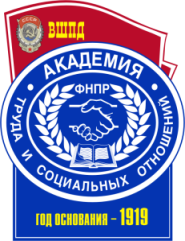 ОБЕСПЕЧЕНИЕ НАЦИОНАЛЬНОЙ БЕЗОПАСНОСТИНаправление подготовки40.03.01 Юриспруденция Направленность/профиль подготовкиЮриспруденция Степень/квалификация выпускникаБакалавр Форма обученияочная, очно-заочная, заочнаяФГОС ВО№ 1511 от 01 декабря 2016 г.1Планируемые результаты обучения по дисциплине, соотнесенные с планируемыми результатами освоения образовательной программы52Место дисциплины в структуре ОПОП ВО73Объем дисциплины в зачетных единицах с указанием количества академических часов, выделенных на контактную работу обучающихся с преподавателем (по видам занятий) и на самостоятельную работу обучающихся74Содержание дисциплины, структурированное по темам с указанием отведенного на них количества академических часов и видов учебных занятий84.1Структура дисциплины84.2Содержание дисциплины114.3План практических занятий134.4Лабораторные занятия215Перечень учебно-методического обеспечения для самостоятельной работы обучающихся по дисциплине 225.1Перечень учебно-методического обеспечения для СМР 22Вопросы для самопроверки22Тематика рефератов22Рекомендуемая литература235.2Основные термины и понятия246Фонд оценочных средств для проведения текущей и промежуточной аттестации обучающихся по дисциплине277Основная и дополнительная литература, необходимая для освоения дисциплины277.1Основная литература277.2Дополнительная литература277.3Нормативно-правовые акты, материалы судебной практики287.4Периодические издания288Ресурсы информационно-телекоммуникационной сети «Интернет», необходимые для освоения дисциплины 299Методические указания для обучающихся по освоению дисциплины 299.1Методические указания по изучению дисциплины и организации самостоятельной работы студента299.2Методические указания по подготовке к практическим занятиям309.3Методические указания по подготовке к лабораторным занятиям309.4Методические указания по выполнению и оформлению контрольных работ319.5Методические указания по выполнению и оформлению курсовых работ319.6Методические указания по подготовке к зачету3110Информационные технологии, используемые при осуществлении образовательного процесса по дисциплине, включая перечень программного обеспечения и информационных справочных систем3111Материально-техническая база, необходимая для осуществления образовательного процесса по дисциплине3212Образовательные технологии34Приложение № 1 к разделу № 6 Фонд оценочных средств для проведения текущей и промежуточной аттестации обучающихся по дисциплине346.1.Перечень компетенций с указанием этапов их формирования346.2Описание показателей, критериев оценивания компетенций, шкал оценивания356.3Типовые контрольные задания или иные материалы, необходимые для оценки знаний, умений, навыков и (или) опыта деятельности, характеризующих этапы формирования компетенций в процессе освоения дисциплины376.3.1Типовые контрольные вопросы для подготовки к зачету376.3.2Типовые практические задачи для текущей аттестации по дисциплине396.3.3Тестовые материалы для проведения текущей аттестации по дисциплине406.3.4Тематика курсовых работ456.3.5Тематика контрольных работ456.4Методические материалы, определяющие процедуры оценивания знаний, умений, навыков и (или) опыта деятельности, характеризующих этапы формирования компетенций45Объем дисциплиныВсего часовВсего часовВсего часовВсего часовОбъем дисциплиныДля ОФО(4 года)Для ОЗФО(4 г. 9 мес.)Для ЗФО(4 г. 9 мес.)Для ЗФО(ускор. обучение)(3 г. 9 мес.)Общая трудоемкость дисциплины (зачетных един / часов)2/722/722/722/72Контактная работа обучающихся с преподавателем (по видам учебных занятий) (всего)Контактная работа обучающихся с преподавателем (по видам учебных занятий) (всего)Контактная работа обучающихся с преподавателем (по видам учебных занятий) (всего)Контактная работа обучающихся с преподавателем (по видам учебных занятий) (всего)Контактная работа обучающихся с преподавателем (по видам учебных занятий) (всего)Аудиторная работа (всего)241088в том числе:----Лекции10444Практические занятия14644Лабораторные работы----Самостоятельная работа обучающегося (всего)48626060Вид промежуточной аттестации (зачет, зачет с оценкой, экзамен)ЗачетЗачет ЗачетЗачет № № п/пппНаименование разделовАудиторный фонд (в час.)Аудиторный фонд (в час.)Аудиторный фонд (в час.)Аудиторный фонд (в час.)Аудиторный фонд (в час.)Аудиторный фонд (в час.)Сам.раб. (час)Компетенции№ № п/пппНаименование разделовВсегоВ том числе в интер.формеЛекцВ том числе лек в интерформеПрактВ том числе практв интер.формеСам.раб. (час)Компетенции11.Национальная безопасность. Взаимосвязь безопасности страны, общества и личности2-1-1-6   ОК-2,6,9;ОПК-2, ПК-8. 22.Концепция (стратегия) национальной безопасности Российской Федерации.
Законодательство в сфере безопасности.422-226   ОК-2,6,9;ОПК-2, ПК-8. 3.Виды и субъекты национальной безопасности321226   ОК-2,6,9;ОПК-2, ПК-8. 4.Современный комплекс проблем национальной безопасности.422-226   ОК-2,6,9;ОПК-2, ПК-8. 5.Международные, региональные и локальные конфликты как угрозы национальной безопасности.3-1-2-6   ОК-2,6,9;ОПК-2, ПК-8. 6.Проблемы региональной безопасности. Проблемы национальной безопасности отдельных стран.3-1-2-6   ОК-2,6,9;ОПК-2, ПК-8. 7.Оборона государства. Военная безопасность России.3-12-6   ОК-2,6,9;ОПК-2, ПК-8. 8.Проблемы разоружения на современном этапе.2-1-1-6   ОК-2,6,9;ОПК-2, ПК-8. ИТОГОИТОГО24610-14648№ № п/пппНаименование разделовАудиторный фонд(в час.)Аудиторный фонд(в час.)Аудиторный фонд(в час.)Аудиторный фонд(в час.)Аудиторный фонд(в час.)Аудиторный фонд(в час.)Сам.раб. (час)Компетенции№ № п/пппНаименование разделовВсегоВ том числе в интер.формеЛекцВ том числе лек в интер.формеПрактВ том числе практв интер.формеСам.раб. (час)Компетенции11.Национальная безопасность. Взаимосвязь безопасности страны, общества и личности1-0,5-0,5-6   ОК-2,6,9;ОПК-2, ПК-8.22.Концепция (стратегия) национальной безопасности Российской Федерации.
Законодательство в сфере безопасности.1,510,5-118   ОК-2,6,9;ОПК-2, ПК-8.3.Виды и субъекты национальной безопасности1,510,5-118   ОК-2,6,9;ОПК-2, ПК-8.4.Современный комплекс проблем национальной безопасности.1,5-0,5-1-8   ОК-2,6,9;ОПК-2, ПК-8.5.Международные, региональные и локальные конфликты как угрозы национальной безопасности.1,5-0,5-1-8   ОК-2,6,9;ОПК-2, ПК-8.6.Проблемы региональной безопасности. Проблемы национальной безопасности отдельных стран.1-0,50,5-8   ОК-2,6,9;ОПК-2, ПК-8.7.Оборона государства. Военная безопасность России.1-0,5-0,5-8   ОК-2,6,9;ОПК-2, ПК-8.8.Проблемы разоружения на современном этапе.1-0,5-0,5-8   ОК-2,6,9;ОПК-2, ПК-8.ИТОГОИТОГО1024-6262№ № п/пппНаименование разделовАудиторный фонд(в час.)Аудиторный фонд(в час.)Аудиторный фонд(в час.)Аудиторный фонд(в час.)Аудиторный фонд(в час.)Аудиторный фонд(в час.)Сам.раб. (час)Компетенции№ № п/пппНаименование разделовВсегоВ том числе в интер.формеЛекцВ том числе лек в интер.формеПрактВ том числе практв интер.формеСам.раб. (час)Компетенции11.Национальная безопасность. Взаимосвязь безопасности страны, общества и личности0,5-0,5---6   ОК-2,6,9;ОПК-2, ПК-8.22.Концепция (стратегия) национальной безопасности Российской Федерации.
Законодательство в сфере безопасности.1,510,5-118   ОК-2,6,9;ОПК-2, ПК-8.3.Виды и субъекты национальной безопасности1,510,5-118   ОК-2,6,9;ОПК-2, ПК-8.4.Современный комплекс проблем национальной безопасности.1,5-0,5-1-6   ОК-2,6,9;ОПК-2, ПК-8.5.Международные, региональные и локальные конфликты как угрозы национальной безопасности.1,5-0,5-1-8   ОК-2,6,9;ОПК-2, ПК-8.6.Проблемы региональной безопасности. Проблемы национальной безопасности отдельных стран.0,5-0,5--8   ОК-2,6,9;ОПК-2, ПК-8.7.Оборона государства. Военная безопасность России.0,5-0,5---8   ОК-2,6,9;ОПК-2, ПК-8.8.Проблемы разоружения на современном этапе.0,5-0,5---8   ОК-2,6,9;ОПК-2, ПК-8.ИТОГОИТОГО824-4260№ п/пАвтор, название, выходные данные, место издания, изд-во год изданияНаличие в ЭБСЗеленков М.Ю. Основы теории национальной безопасности [Электронный ресурс]: учебник для студентов вузов / М.Ю. Зеленков. - Электрон.текстовые данные. - М.: ЮНИТИ-ДАНА, 2016. - 296 c. Режим доступа:http://www.iprbookshop.ru/54282.htmlСавицкий А.Г. Национальная безопасность. Россия в мире [Электронный ресурс]: учебник для студентов вузов / А.Г. Савицкий. - Электрон.текстовые данные. - М.: ЮНИТИ-ДАНА, 2015. - 463 c.Режим доступа:http://www.iprbookshop.ru/52521.html№ п/пАвтор, название, выходные данные, место издания, изд-во год изданияНаличие в ЭБСКардашова И.Б. Обеспечение национальной безопасности [Электронный ресурс]: учебное пособие / И.Б. Кардашова. - Электрон.текстовые данные. - М.: Всероссийский государственный университет юстиции (РПА Минюста России), 2015. - 136 c. - 978-5-00094-103-4. Режим доступа: http://www.iprbookshop.ru/43226.htmlКардашова И.Б. Система национальной безопасности Российской Федерации [Электронный ресурс]: учебное пособие / И.Б. Кардашова. - Электрон.текстовые данные. - М.: Всероссийский государственный университет юстиции (РПА Минюста России), 2014. - 142 c. - 978-5-89172-738-0.  Режим доступа: http://www.iprbookshop.ru/42506.htmlТамаев Р.С. Экстремизм и национальная безопасность. Правовые проблемы [Электронный ресурс]: монография / Р.С. Тамаев. - Электрон.текстовые данные. - М.: ЮНИТИ-ДАНА, 2012. - 263 c. -978-5-238-01764-8. Режим доступа: http://www.iprbookshop.ru/8791.html№ п/пНазваниеПринятИсточникУстав ООН.Действующее международное право. Т.1. М., 1997.Декларация о принципах международного права, касающихся дружественных отношений между государствами в соответствии с Уставом ООН.Международное право в документах. М., 1982.Заключительный акт Совещания по безопасности и сотрудничеству в Европе.Международная защита прав и свобод человека. М., 1990.Конвенция ООН по морскому праву.Действующее международное право. Т.1. М., 1996.Венская конвенция о праве международных договоров.Действующее международное право. Т.1. М., 1996.Венская конвенция о праве договоров между государствами и международными организациями или между международными организациями .Действующее международное право. Т.1. М., 1996.Венская конвенция «Об охране озонового слоя»1985 г.Действующее международное право. Т.1. М., 1996.Всемирная Продовольственная Программа ООН1961 г.Действующее международное право. Т.1. М., 1996.Стратегия национальной безопасности Российской Федерации до 2020 года. 2009 г.Собрание законодательства РФ. 2009Концепция внешней политики Российской Федерации  2000 г.Собрание законодательства РФ. 20Доктрина продовольственной безопасности РФ от 30 января 2010 г.2010 г.Собрание законодательства РФ. 20Экологическая доктрина Российской Федерации 2002 г.Собрание законодательства РФ. 20Федеральный закон РФ «О безопасности»2010 г.Собрание законодательства РФ. 2011. № 1. Ст. 2.№ п/пДанные изданияНаличие в библиотеке филиалаНаличие в ЭБСДругой источникНациональная безопасностьhttp://spsc-ras.ru/zhurnal-natsionalnaya-bezopasnostНациональная безопасность и стратегическое планированиеhttp://to-future.ru/Национальная безопасность / NOTA BENEhttp://www.nbpublish.com/nbmag/Национальные интересы: приоритеты и безопасностьhttp://www.fin-izdat.ru/journal/national/Государство и право+http://www.igpran.ru/journal/№ п/пИнтернет ресурс (адрес)Описание ресурсаhttp://www.government.ru/Интернет портал Правительства РФhttp://www.gov.ru/Сервер органов государственной власти РФhttp://www.fsb.ru/Официальный сайт Федеральной службы безопасности РФhttp://минобрнауки.рфОфициальный сайт Министерства образования РФhttp://www.mid.ru/homeОфициальный сайт Министерства иностранных дел РФhttp://www.rosminzdrav.ruОфициальный сайт Министерства здравоохранения РФhttp://mcx.ru/Официальный сайт Министерства сельского хозяйства РФhttp://www.gks.ru/Официальный сайт Федеральной службы государственной статистикиhttp://mil.ruОфициальный сайт Министерства обороны РФhttp://limited.petrovka38.ruОфициальный сайт Министерства внутренних дел РФhttp://www.lawportal.ru/Федеральный образовательный портал «Юридическая Россия»http://www.pravo.gov.ruОфициальный интернет-портал правовой информации№ п/пНазвание программы/СистемыОписание программы/СистемыСПС «КонсультантПлюс»Справочно-поисковая система, в которой аккумулирован весь спектр продуктов направленный на то, чтобы при принятии того или иного решения пользователь обладал всей полнотой информации. Ежедневно в систему вводятся тысячи новых документов, полученных из разных источников: органов власти и управления, судов, экспертов.В филиале СПС «КонсультантПлюс» обновляется еженедельно.ЭБС IPRbooksПароль доступа можно получить в библиотеке филиала. Режим доступа - удаленный (доступен выход с любого ПК с выходом в интернет)Электронная библиотека ОУП ВО «АТиСО»Пароль доступа можно получить в библиотеке филиала. Режим доступа - удаленный (доступен выход с любого ПК с выходом в интернет)Программное обеспечениеESET NOD 32 Antivirus Business Edition Программное обеспечениеПакет офисных приложений ApacheOpenOffice - свободное программное обеспечение. Мультимедийная аудитория № 203 Аудитория № 307 Мультимедийная аудитория № 207Компьютерный класс 1Аудитория № 312Мультимедийная аудитория № 404 Компьютерный класс 2-Интерактивная доска;- проектор;- дата-камера;- скайп-камера;-компьютер с выходом в интернет;- монитор.- Столы;- стулья;- учебная доска;- компьютер;- монитор;- телевизор.- Интерактивная доска;- телевизор;- проектор;- дата-камера;- микшерский пульт;- экран;- микрофоны;- скайп-камера;-компьютер с выходом в интернет;- монитор.-Компьютеры – 14, объединенные в единую локальную сеть;-мониторы – 14;- ноутбук – 1;- проектор – 1;- учебная доска.- Столы;- стулья;- учебная доска;- монитор.- Столы;- стулья;- проектор;- экран;- учебная доска- компьютер с выходом в интернет.- Компьютеры – 7, объединенные в единую локальную сеть;- ноутбук – 1;- учебная доска;программное обеспечение.- Система Консультант Плюс (договор об инф. поддержке №1 от 18.12.2014 г.; договор об инф. поддержке №2 от 18.12.2014 г.)- ESET NOD 32 Antivirus Business Edition (товарнаянакладная №67 от 23.04.2015 г.)- Пакет офисных приложений ApacheOpenOffice - свободное программное обеспечение. (Договор № 9611 от 20.01.2014 г.)- ESETNOD 32 AntivirusBusinessEdition (товарная накладная №67 от 23.04.2015 г.)- Пакет офисных приложений ApacheOpenOffice - свободное программное обеспечение. (Договор № 9611 от 20.01.2014)- Система Консультант Плюс (договор об инф. поддержке №1 от 18.12.2014 г.; договор об инф. поддержке №2 от 18.12.2014 г.)- ESET NOD 32 Antivirus Business Edition (товарнаянакладная №67 от 23.04.2015 г.)- Пакет офисных приложений ApacheOpenOffice - свободное программное обеспечение. (Договор № 9611 от 20.01.2014 г.)- Система Консультант Плюс (договор об инф. поддержке №1 от 18.12.2014 г.; договор об инф. поддержке №2 от 18.12.2014 г.)- ESET NOD 32 Antivirus Business Edition (товарнаянакладная №67 от 23.04.2015 г.)- Пакет офисных приложений ApacheOpenOffice - свободное программное обеспечение. (Договор № 9611 от 20.01.2014 г.)- ESETNOD 32 AntivirusBusinessEdition (товарная накладная №67 от 23.04.2015 г.)- Пакет офисных приложений ApacheOpenOffice - свободное программное обеспечение. (Договор № 9611 от 20.01.2014 г.)- Система Консультант Плюс (договор об инф. поддержке №1 от 18.12.2014 г.; договор об инф. поддержке №2 от 18.12.2014 г.)- ESET NOD 32 Antivirus Business Edition (товарнаянакладная №67 от 23.04.2015 г.)- Пакет офисных приложений ApacheOpenOffice - свободное программное обеспечение. (Договор № 9611 от 20.01.2014 г.)- Система Консультант Плюс (договор об инф. поддержке №1 от 18.12.2014 г.; договор об инф. поддержке №2 от 18.12.2014 г.)- ESET NOD 32 Antivirus Business Edition (товарнаянакладная №67 от 23.04.2015 г.)- Пакет офисных приложений ApacheOpenOffice - свободное программное обеспечение. (Договор № 9611 от 20.01.2014 г.)№ п/пКод формируемой компетенции и ее содержаниеЭтапы (семестры) формирования компетенции в процессе освоения дисциплиныЭтапы (семестры) формирования компетенции в процессе освоения дисциплиныЭтапы (семестры) формирования компетенции в процессе освоения дисциплиныЭтапы (семестры) формирования компетенции в процессе освоения дисциплины№ п/пКод формируемой компетенции и ее содержаниеОчная форма обученияОчно-заочная форма обученияЗаочная форма обученияЗаочная форма обучения (ускор.)ОК-28833ОК-68833ОК-98833ОПК-28833ПК-88833Показатели оцениванияКритерии оценивания компетенцийШкала оцениванияПонимание смысла компетенцииИмеет базовые общие знания в рамках диапазона выделенных задач (1 балл)Понимает факты, принципы, процессы, общие понятия в пределах области исследования. В большинстве случаев способен выявить достоверные источники информации, обработать, анализировать информацию. (2 балла)Имеет фактические и теоретические знания в пределах области исследования с пониманием границ применимости (3 балла)Минимальный уровеньБазовый уровеньВысокий уровеньОсвоение компетенции в рамках изучения дисциплиныНаличие основных умений, требуемых для выполнения простых задач. Способен применять только типичные, наиболее часто встречающиеся приемы по конкретной сформулированной (выделенной) задаче (1 балл)Имеет диапазон практических умений, требуемых для решения определенных проблем в области исследования. В большинстве случаев способен выявить достоверные источники информации, обработать, анализировать информацию. (2 балла)Имеет широкий диапазон практических умений, требуемых для развития творческих решений, абстрагирования проблем. Способен выявлять проблемы   и умеет находить способы решения, применяя современные методы и технологии. (3 балла)Минимальный уровеньБазовый уровеньВысокий уровеньСпособность применять на практике знания, полученные в ходе изучения дисциплиныСпособен работать при прямом наблюдении. Способен применять теоретические знания к решению конкретных задач. (1 балл)Может взять на себя  ответственность за завершение задач в исследовании, приспосабливает свое поведение к обстоятельствам в решении проблем. Затрудняется в решении сложных, неординарных проблем, не выделяет типичных ошибок и возможных сложностей при решении той или иной проблемы (2 балла)Способен контролировать работу, проводить оценку, совершенствовать действия работы. Умеет выбрать эффективный прием решения задач по возникающим проблемам.  (3 балла)Минимальный уровеньБазовый уровеньВысокий уровень№ п/пОценка за ответХарактеристика ответаПроцент результативности (правильных ответов)1ЗачтеноДостаточный объем знаний в рамках изучения дисциплиныВ ответе используется научная терминология.Стилистическое и логическое изложение ответа на вопрос правильноеУмеет делать выводы без существенных ошибокВладеет инструментарием изучаемой дисциплины, умеет его использовать в решении стандартных (типовых) задач.Ориентируется в основных теориях, концепциях и направлениях по изучаемой дисциплине.Активен на практических (лабораторных) занятиях, допустимый уровень культуры исполнения заданий.60 - 1002Не зачтеноНе достаточно полный объем знаний в рамках изучения дисциплиныВ ответе не используется научная терминология.Изложение ответа на вопрос  с существенными стилистическими и логическими ошибками. Не умеет делать выводы по результатам изучения дисциплиныСлабое владение инструментарием изучаемой дисциплины, не компетентность в решении стандартных (типовых) задач.Не умеет ориентироваться в основных теориях, концепциях и направлениях по изучаемой дисциплине.Пассивность на практических (лабораторных) занятиях, низкий уровень культуры исполнения заданий.Не сформированы компетенции, умения и навыки. Отказ от ответа или отсутствие ответа.менее 60№ п/пОценка Характеристика ответаПроцент результативности (правильных ответов)15/ОтличноМатериал раскрыт полностью, изложен логично, без существенных ошибок, выводы доказательны и опираются на теоретические знания80 - 10024/ХорошоОсновные положения раскрыты, но в изложении имеются незначительные ошибки выводы доказательны, но содержат отдельные неточности70 - 7933/УдовлетворительноИзложение материала не систематизированное, выводы недостаточно доказательны, аргументация слабая.60 - 6942/НеудовлетворительноНе раскрыто основное содержание материала, обнаружено не знание основных положений темы. Не сформированы компетенции, умения и навыки. менее 60Процент результативности (правильных ответов)Оценка уровня подготовкиОценка уровня подготовкиПроцент результативности (правильных ответов)балл (отметка)вербальный аналог80 - 1005отлично70 ÷ 794хорошо60 ÷ 693удовлетворительноменее 602неудовлетворительно